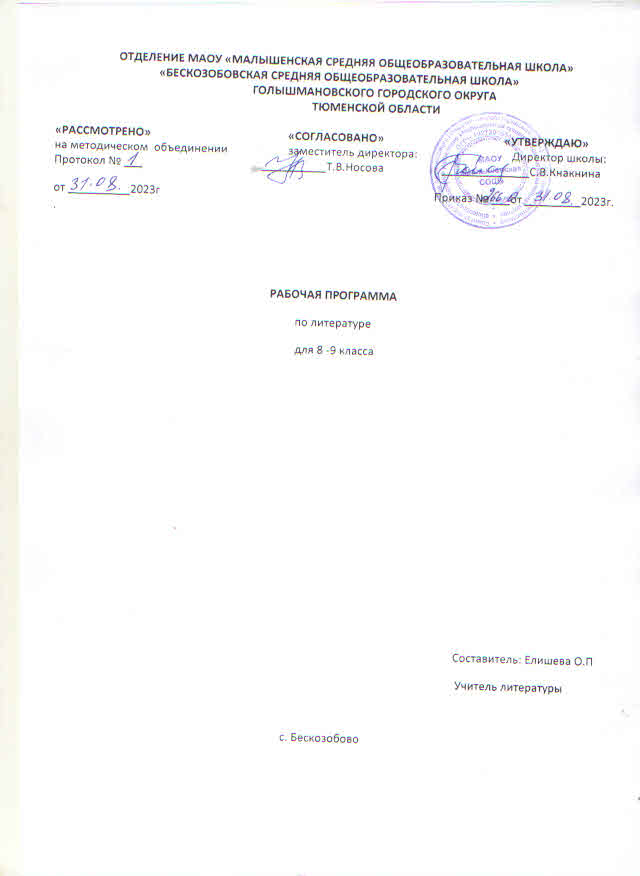 Содержание учебного предмета.8 Класс.Древнерусская литератураЖитийная литература (одно произведение по выбору). Например, «Житие Сергия Радонежского», «Житие протопопа Аввакума, им самим написанное».Литература XVIII векаД.И. Фонвизин. Комедия «Недоросль».Литература первой половины XIX векаА.С. Пушкин. Стихотворения (не менее двух). Например, «К Чаадаеву»,«Анчар» и другие. «Маленькие трагедии» (одна пьеса по выбору). Например,«Моцарт и Сальери», «Каменный гость». Роман «Капитанская дочка».М.Ю. Лермонтов. Стихотворения (не менее двух). Например, «Я не хочу, чтоб свет узнал…», «Из-под таинственной, холодной полумаски…», «Нищий» и другие. Поэма «Мцыри».Н.В. Гоголь. Повесть «Шинель». Комедия «Ревизор».Литература второй половины XIX векаИ.С. Тургенев. Повести (одна по выбору). Например, «Ася», «Первая любовь».Ф.М. Достоевский. «Бедные люди», «Белые ночи» (одно произведение по выбору).Л.Н. Толстой. Повести и рассказы (одно произведение по выбору). Например,«Отрочество» (главы).Литература первой половины XX векаПроизведения писателей русского зарубежья (не менее двух по выбору). Например, произведения И.С. Шмелёва, М.А. Осоргина, В.В. Набокова, Н. Тэффи, А.Т. Аверченко и другие.Поэзия первой половины ХХ века (не менее трёх стихотворений на тему«Человек и эпоха» по выбору). Например, стихотворения В.В. Маяковского, М.И. Цветаевой, О.Э. Мандельштама, Б.Л. Пастернака и другие.М.А. Булгаков (одна повесть по выбору). Например, «Собачье сердце» и другие.Литература второй половины XX векаА.Т. Твардовский. Поэма «Василий Тёркин» (главы «Переправа», «Гармонь»,«Два солдата», «Поединок» и другие).А.Н. Толстой. Рассказ «Русский характер». М.А. Шолохов. Рассказ «Судьба человека».А.И. Солженицын. Рассказ «Матрёнин двор».Произведения отечественных прозаиков второй половины XX – XXI века (не   менее   двух   произведений).   Например,   произведения    Е.И.    Носова, А.Н. и Б.Н. Стругацких, В.Ф. Тендрякова, Б.П. Екимова и другие.Произведения отечественных и зарубежных прозаиков второй половины XX – XXI века (не менее двух произведений на тему «Человек в ситуации нравственного выбора»).   Например,   произведения    В.П.    Астафьева,    Ю.В.    Бондарева, Н.С. Дашевской, Дж. Сэлинджера, К. Патерсон, Б. Кауфман и другие.Поэзия второй половины XX – начала XXI века (не менее трёх стихотворений). Например, стихотворения Н.А. Заболоцкого, М.А. Светлова, М.В. Исаковского, К.М.    Симонова,    Р.Г.    Гамзатова,    Б.Ш.    Окуджавы,    В.С.     Высоцкого, А.А. Вознесенского, Е.А. Евтушенко, Р.И. Рождественского, И.А. Бродского, А.С. Кушнера и другие.Зарубежная литератураУ. Шекспир. Сонеты (один-два по выбору). Например, № 66 «Измучась всем, я умереть хочу…», № 130 «Её глаза на звёзды не похожи…» и другие. Трагедия«Ромео и Джульетта» (фрагменты по выбору).Ж.-Б. Мольер. Комедия «Мещанин во дворянстве» (фрагменты по выбору). Содержание  учебного предмета.9 КЛАССДревнерусская литература«Слово о полку Игореве».Литература XVIII векаМ.В. Ломоносов. «Ода на день восшествия   на Всероссийский   престол Ея Величества Государыни Императрицы Елисаветы Петровны 1747 года» и другие стихотворения (по выбору).Г.Р. Державин. Стихотворения (два по выбору). Например, «Властителям и судиям», «Памятник» и другие.Н.М. Карамзин. Повесть «Бедная Лиза».Литература первой половины XIX векаВ.А. Жуковский.   Баллады,   элегии   (одна-две   по   выбору).   Например,«Светлана», «Невыразимое», «Море» и другие. А.С. Грибоедов. Комедия «Горе от ума».Поэзия пушкинской эпохи. К.Н. Батюшков, А.А. Дельвиг, Н.М. Языков, Е.А. Баратынский (не менее трёх стихотворений по выбору).А.С. Пушкин. Стихотворения. Например, «Бесы», «Брожу ли я вдоль улиц шумных…», «…Вновь я посетил…», «Из Пиндемонти», «К морю», «К***» («Я помню чудное мгновенье…»), «Мадонна», «Осень» (отрывок), «Отцы- пустынники и жёны непорочны…», «Пора, мой друг, пора! Покоя сердце просит…», «Поэт», «Пророк», «Свободы сеятель пустынный…», «Элегия»(«Безумных лет угасшее веселье…»), «Я вас любил: любовь ещё, быть может…»,«Я памятник себе воздвиг нерукотворный…» и другие. Поэма «Медный всадник». Роман в стихах «Евгений Онегин».М.Ю. Лермонтов. Стихотворения. Например, «Выхожу один я на дорогу…»,«Дума», «И скучно и грустно», «Как часто, пёстрою	толпою окружён…»,«Молитва» («Я, Матерь Божия, ныне с молитвою…»), «Нет, не тебя так пылко я люблю…», «Нет, я не Байрон, я другой…», «Поэт» («Отделкой золотой блистает мой кинжал…»), «Пророк», «Родина», «Смерть Поэта», «Сон» («В полдневный жар в долине Дагестана…»), «Я жить хочу, хочу печали…» и другие. Роман «Герой нашего времени».Н.В. Гоголь. Поэма «Мёртвые души».Отечественная проза первой половины XIX в. (одно произведение по выбору). Например, произведения: «Лафертовская маковница» Антония Погорельского,«Часы и зеркало» А.А. Бестужева-Марлинского, «Кто виноват?» (главы по выбору) А.И. Герцена и другие.Зарубежная литератураДанте. «Божественная комедия» (не менее двух фрагментов по выбору). У. Шекспир. Трагедия «Гамлет» (фрагменты по выбору).И.-В. Гёте. Трагедия «Фауст» (не менее двух фрагментов по выбору).Дж. Г. Байрон. Стихотворения (одно по выбору). Например, «Душа моя мрачна. Скорей, певец, скорей!..», «Прощание Наполеона» и другие. Поэма«Паломничество Чайльд-Гарольда» (не менее одного фрагмента по выбору).Зарубежная проза первой половины XIX в. (одно произведение по выбору).Например, произведения Э.Т.А. Гофмана, В. Гюго, В. Скотта и другие.ПЛАНИРУЕМЫЕ РЕЗУЛЬТАТЫ ОСВОЕНИЯ ПРОГРАММЫ ПО ЛИТЕРАТУРЕ НА УРОВНЕ ОСНОВНОГО ОБЩЕГО ОБРАЗОВАНИЯЛИЧНОСТНЫЕ РЕЗУЛЬТАТЫЛичностные результаты освоения программы по литературе на уровне основного общего образования достигаются в единстве учебной и воспитательной деятельности в соответствии с традиционными российскими социокультурными и духовно-нравственными ценностями, принятыми в обществе правилами и нормами поведения и способствуют процессам самопознания, самовоспитания и саморазвития, формирования внутренней позиции личности.В результате изучения литературы на уровне основного общего образования у обучающегося будут сформированы следующие личностные результаты:гражданского воспитания:готовность к выполнению обязанностей гражданина и реализации его прав, уважение прав, свобод и законных интересов других людей; активное участие в жизни семьи, образовательной организации, местного сообщества, родного края, страны, в том числе в сопоставлении с ситуациями, отражёнными в литературных произведениях;неприятие любых форм экстремизма, дискриминации; понимание роли различных социальных институтов в жизни человека; представление об основных правах, свободах и обязанностях гражданина, социальных нормах и правилах межличностных отношений в поликультурном и многоконфессиональном обществе, в том числе с опорой на примеры из литературы;представление    о    способах    противодействия     коррупции,     готовность к разнообразной совместной деятельности, стремление к взаимопониманию и взаимопомощи, в том числе с опорой на примеры из литературы; активное участие в   самоуправлении   в   образовательной   организации;   готовность   к    участию в гуманитарной деятельности;патриотического воспитания:осознание российской гражданской идентичности в поликультурном и многоконфессиональном обществе, проявление интереса к познанию родного языка, истории, культуры Российской Федерации, своего края, народов России в контексте изучения произведений русской и зарубежной литературы, а также литератур народов России;ценностное отношение к достижениям своей Родины – России, к науке, искусству, спорту, технологиям, боевым подвигам и трудовым достижениям народа, в том числе отражённым в художественных произведениях; уважение к символам России, государственным праздникам, историческому и природному наследию и памятникам, традициям разных народов, проживающих в родной стране, обращая внимание на их воплощение в литературе;духовно-нравственного воспитания:ориентация на моральные ценности и нормы в ситуациях нравственного выбора с оценкой поведения и поступков персонажей литературных произведений; готовность оценивать своё поведение и поступки, а также поведение и поступки других людей с позиции нравственных и правовых норм с учётом осознания последствий поступков;активное неприятие асоциальных поступков, свобода и ответственность личности в условиях индивидуального и общественного пространства;эстетического воспитания:восприимчивость к разным видам искусства, традициям и творчеству своего и других народов, понимание эмоционального воздействия искусства, в том числе изучаемых литературных произведений;осознание важности художественной литературы и культуры как средства коммуникации и самовыражения;понимание ценности отечественного и мирового искусства, роли этнических культурных традиций и народного творчества; стремление к самовыражению в разных видах искусства;физического воспитания, формирования культуры здоровья и эмоционального благополучия:осознание ценности жизни с опорой на собственный жизненный и читательский опыт, ответственное отношение к своему здоровью и установка на здоровый образ жизни (здоровое питание, соблюдение гигиенических правил, сбалансированный режим занятий и отдыха, регулярная физическая активность);осознание последствий и неприятие вредных привычек (употребление алкоголя, наркотиков, курение) и иных форм вреда для физического психического здоровья, соблюдение правил безопасности, в том числе навыки безопасного поведения в Интернете;способность адаптироваться к стрессовым ситуациям и меняющимся социальным, информационным и природным условиям, в том числе осмысляя собственный опыт и выстраивая дальнейшие цели, умение принимать себя и других, не осуждая; умение осознавать эмоциональное состояние себя и других, опираясь на примеры из литературных произведений, уметь управлять собственным эмоциональным состоянием, сформированность навыка рефлексии, признание своего права на ошибку и такого же права другого человека с оценкой поступков литературных героев;трудового воспитания:установка на активное участие в решении практических задач (в рамках семьи, образовательной организации, города, края) технологической и социальной направленности, способность инициировать, планировать и самостоятельно выполнять такого рода деятельность;интерес к практическому изучению профессий и труда различного рода, в том числе на основе применения изучаемого предметного знания и знакомства с деятельностью героев на страницах литературных произведений;осознание важности обучения на протяжении всей жизни для успешной профессиональной деятельности и развитие необходимых умений для этого; готовность адаптироваться в профессиональной среде; уважение к труду и результатам трудовой деятельности, в том числе при изучении произведений русского фольклора и литературы, осознанный выбор и построение индивидуальной траектории образования и жизненных планов с учетом личных и общественных интересов и потребностей;экологического воспитания:ориентация на применение знаний из социальных и естественных наук для решения задач в области окружающей среды, планирования поступков и оценки их возможных последствий для окружающей среды;повышение уровня экологической культуры, осознание глобального характера экологических проблем и путей их решения; активное неприятие действий, приносящих вред окружающей среде, в том числе сформированное при знакомстве с литературными произведениями, поднимающими экологические проблемы; осознание своей роли как гражданина и потребителя в условиях взаимосвязи природной,   технологической   и   социальной    среды,   готовность   к    участию в практической деятельности экологической направленности;ценности научного познания:ориентация в деятельности на современную систему научных представлений об основных закономерностях развития человека, природы и общества, взаимосвязях человека с природной и социальной средой с опорой на изученные и самостоятельно прочитанные литературные произведения;овладение языковой и читательской культурой как средством познания мира, овладение основными навыками исследовательской деятельности с учётом специфики литературного образования, установка на осмысление опыта, наблюдений, поступков и стремление совершенствовать пути достижения индивидуального и коллективного благополучия;обеспечение адаптации обучающегося к изменяющимся условиям социальной и природной среды:освоение обучающимися социального опыта, основных социальных ролей, соответствующих ведущей деятельности возраста, норм и правил общественного поведения, форм социальной жизни в группах и сообществах, включая семью, группы, сформированные по профессиональной деятельности, а также в рамках социального взаимодействия с людьми из другой культурной среды; изучение и оценка социальных ролей персонажей литературных произведений;потребность во взаимодействии в условиях неопределённости, открытость опыту и знаниям других, в действии в условиях неопределенности, повышение уровня своей компетентности через практическую деятельность, в том числе умение учиться у других людей, осознавать в совместной деятельности новые знания, навыки и компетенции из опыта других, в выявлении и связывании образов, необходимость в формировании новых знаний, в том числе формулировать идеи, понятия, гипотезы об объектах и явлениях, в том числе ранее неизвестных, осознавать дефициты собственных знаний и компетентностей, планировать своё развитие, умение оперировать основными понятиями, терминами и представлениями в области концепции устойчивого развития; анализировать и выявлять взаимосвязи природы, общества и экономики; оценивать свои действия с учётом влияния на окружающую среду, достижений целей и преодоления вызовов, возможных глобальных последствий;способность осознавать стрессовую ситуацию, оценивать происходящие изменения и их последствия, опираясь на жизненный и читательский опыт; воспринимать стрессовую ситуацию как вызов, требующий контрмер, оценивать ситуацию стресса, корректировать принимаемые решения и действия; формулировать и оценивать риски и последствия, формировать опыт, уметь находить позитивное в произошедшей ситуации; быть готовым действовать в отсутствии гарантий успеха.МЕТАПРЕДМЕТНЫЕ РЕЗУЛЬТАТЫВ результате изучения литературы на уровне основного общего образования у обучающегося будут сформированы познавательные универсальные учебные действия, коммуникативные универсальные учебные действия, регулятивные универсальные учебные действия, совместная деятельность.Познавательные универсальные учебные действияБазовые логические действия:выявлять и характеризовать существенные признаки объектов (художественных и учебных текстов, литературных героев и другие) и явлений (литературных направлений, этапов историко-литературного процесса);устанавливать существенный признак классификации и классифицировать литературные объекты по существенному признаку, устанавливать основания для их обобщения и сравнения, определять критерии проводимого анализа;с учётом предложенной задачи выявлять закономерности и противоречия в рассматриваемых литературных фактах и наблюдениях над текстом; предлагать критерии для выявления закономерностей и противоречий с учётом учебной задачи;выявлять дефициты информации, данных, необходимых для решения поставленной учебной задачи;выявлять причинно-следственные связи при изучении литературных явлений и процессов; делать выводы с использованием дедуктивных и индуктивных умозаключений, умозаключений по аналогии; формулировать гипотезы об их взаимосвязях;самостоятельно выбирать   способ   решения   учебной   задачи   при   работе с разными типами текстов (сравнивать несколько вариантов решения, выбирать наиболее подходящий с учётом самостоятельно выделенных критериев).Базовые исследовательские действия:использовать   вопросы    как    исследовательский    инструмент    познания в литературном образовании;формулировать вопросы, фиксирующие разрыв между реальным и желательным состоянием ситуации, объекта, и самостоятельно устанавливать искомое и данное;формировать гипотезу об истинности собственных суждений и суждений других, аргументировать свою позицию, мнение;проводить по самостоятельно составленному плану небольшое исследование по установлению особенностей литературного объекта изучения, причинно- следственных связей и зависимостей объектов между собой;оценивать на применимость и достоверность информацию, полученную в ходе исследования (эксперимента);самостоятельно формулировать обобщения и выводы по результатам проведённого наблюдения, опыта, исследования; владеть инструментами оценки достоверности полученных выводов и обобщений;прогнозировать возможное дальнейшее развитие событий и их последствия в аналогичных или сходных ситуациях, а также выдвигать предположения об их развитии в новых условиях и контекстах, в том числе в литературных произведениях.Работа с информацией:применять различные методы, инструменты и запросы при поиске и отборе литературной и другой информации или данных из источников с учётом предложенной учебной задачи и заданных критериев;выбирать, анализировать, систематизировать и интерпретировать литературную и другую информацию различных видов и форм представления;находить сходные аргументы (подтверждающие или опровергающие одну и ту же идею, версию) в различных информационных источниках;самостоятельно выбирать оптимальную форму представления литературной и другой информации и иллюстрировать решаемые учебные задачи несложными схемами, диаграммами, иной графикой и их комбинациями;оценивать надёжность литературной и другой информации по критериям, предложенным учителем или сформулированным самостоятельно;эффективно запоминать и систематизировать эту информацию.Коммуникативные универсальные учебные действиявоспринимать и формулировать суждения, выражать эмоции в соответствии с условиями и целями общения; выражать себя (свою точку зрения) в устных и письменных текстах;распознавать невербальные средства общения, понимать значение социальных знаков, знать и распознавать предпосылки конфликтных ситуаций, находя аналогии в литературных произведениях, и смягчать конфликты, вести переговоры;понимать     намерения     других,     проявлять     уважительное     отношение к собеседнику и корректно формулировать свои возражения; в ходе учебного диалога и (или) дискуссии задавать вопросы по существу обсуждаемой темы и высказывать идеи, нацеленные на решение учебной задачи и поддержание благожелательности общения; сопоставлять свои суждения с суждениями других участников диалога, обнаруживать различие и сходство позиций;публично представлять результаты выполненного опыта (литературоведческого эксперимента, исследования, проекта);самостоятельно выбирать формат выступления с учётом задач презентации и особенностей аудитории и в соответствии с ним составлять устные и письменные тексты с использованием иллюстративных материалов.Регулятивные универсальные учебные действияСамоорганизация:выявлять проблемы для решения в учебных и жизненных ситуациях, анализируя ситуации, изображённые в художественной литературе;ориентироваться в различных подходах принятия решений (индивидуальное, принятие решения в группе, принятие решений группой);самостоятельно составлять алгоритм решения учебной задачи (или его часть), выбирать способ решения учебной задачи с учётом имеющихся ресурсов и собственных возможностей, аргументировать предлагаемые варианты решений;составлять план действий (план реализации намеченного алгоритма решения) и корректировать предложенный алгоритм с   учётом   получения новых знаний об изучаемом литературном объекте; делать выбор и брать   ответственность за решение.Самоконтроль, эмоциональный интеллект:владеть     способами      самоконтроля,      самомотивации      и      рефлексии в литературном образовании;давать адекватную оценку учебной ситуации и предлагать план её изменения; учитывать контекст и   предвидеть   трудности,   которые   могут   возникнуть при решении учебной задачи, адаптировать решение к меняющимся обстоятельствам;объяснять причины достижения (недостижения) результатов деятельности, давать    оценку     приобретённому     опыту,     уметь     находить     позитивное в произошедшей ситуации; вносить коррективы в деятельность на основе новых обстоятельств и изменившихся ситуаций, установленных ошибок, возникших трудностей, оценивать соответствие результата цели и условиям;развивать способность различать и называть собственные эмоции, управлять ими и эмоциями других;выявлять и анализировать причины эмоций; ставить себя на место другого человека,   понимать   мотивы   и    намерения   другого,    анализируя    примеры из художественной литературы; регулировать способ выражения своих эмоций;осознанно относиться к другому человеку, его мнению, размышляя над взаимоотношениями литературных героев; признавать своё право на ошибку и такое же право другого;принимать себя и других, не осуждая; проявлять открытость себе и другим; осознавать невозможность контролировать всё вокруг.Совместная деятельностьиспользовать преимущества командной (парной, групповой, коллективной) и индивидуальной работы при решении конкретной проблемы на уроках литературы, обосновывать необходимость применения групповых форм   взаимодействия при решении поставленной задачи;принимать цель совместной учебной деятельности, коллективно строить действия по её достижению: распределять роли, договариваться, обсуждать процесс и результат совместной работы;уметь обобщать мнения нескольких людей; проявлять готовность руководить, выполнять поручения, подчиняться; планировать организацию совместной работы на уроке литературы и во внеурочной учебной деятельности, определять свою роль (с учётом предпочтений и возможностей всех участников взаимодействия), распределять задачи между членами команды, участвовать в групповых формах работы (обсуждения, обмен мнений, «мозговые штурмы» и иные);выполнять свою часть работы, достигать качественного результата по своему направлению, и координировать свои действия с другими членами команды; оценивать качество своего вклада в общий результат по критериям, сформулированным участниками взаимодействия на литературных занятиях; сравнивать результаты с исходной задачей и вклад каждого члена команды в достижение результатов, разделять сферу ответственности и проявлять готовность к предоставлению отчёта перед группой.ПРЕДМЕТНЫЕ РЕЗУЛЬТАТЫПредметные результаты освоения программы по литературе на уровне основного общего образования должны обеспечивать:понимание духовно-нравственной и культурной ценности литературы и её роли в формировании гражданственности и патриотизма, укреплении единства многонационального народа Российской Федерации;понимание специфики литературы как вида искусства, принципиальных отличий художественного текста от текста научного, делового, публицистического;овладение умениями эстетического и смыслового анализа произведений устного народного творчества и художественной литературы, умениями воспринимать, анализировать, интерпретировать и оценивать прочитанное, понимать художественную картину мира, отражённую в литературных произведениях, с учётом неоднозначности заложенных в них художественных смыслов:овладение умением анализировать произведение в единстве формы и содержания, определять тематику и проблематику произведения, родовую и жанровую принадлежность произведения; выявлять позицию героя, повествователя, рассказчика, авторскую позицию, учитывая художественные особенности произведения и воплощённые в нём реалии; характеризовать авторский пафос; выявлять особенности языка художественного произведения, поэтической и прозаической речи;овладение    теоретико-литературными    понятиями    и    использование    их в процессе анализа, интерпретации произведений и оформления собственных оценок и наблюдений (художественная литература и устное народное творчество; проза и поэзия; художественный образ; факт и вымысел; литературные направления (классицизм, сентиментализм, романтизм, реализм), роды (лирика, эпос, драма), жанры (рассказ, притча, повесть, роман, комедия, драма, трагедия, поэма, басня, баллада, песня, ода, элегия, послание, отрывок, сонет, эпиграмма, лироэпические (поэма, баллада)); форма и содержание литературного произведения; тема, идея, проблематика, пафос (героический, трагический, комический); сюжет, композиция, эпиграф; стадии развития действия (экспозиция, завязка, развитие действия, кульминация, развязка, эпилог); авторское отступление; конфликт; система образов; образ автора, повествователь, рассказчик, литературный герой (персонаж), лирический герой, лирический персонаж; речевая характеристика героя; реплика, диалог, монолог; ремарка; портрет, пейзаж, интерьер, художественная деталь, символ, подтекст, психологизм; сатира, юмор, ирония, сарказм, гротеск; эпитет, метафора, сравнение, олицетворение, гипербола; антитеза, аллегория, риторический вопрос, риторическое восклицание, инверсия; повтор, анафора; умолчание, параллелизм, звукопись (аллитерация, ассонанс),стиль; стих и проза; стихотворный метр (хорей, ямб, дактиль, амфибрахий, анапест), ритм, рифма, строфа; афоризм);овладение умением рассматривать изученные произведения в рамках историко-литературного процесса (определять и учитывать при анализе принадлежность произведения к историческому времени, определённому литературному направлению);овладение умением выявлять связь между важнейшими фактами биографии писателей (в том числе А.С. Грибоедова, А.С. Пушкина, М.Ю. Лермонтова, Н.В. Гоголя) и особенностями исторической эпохи, авторского мировоззрения, проблематики произведений;овладение умением сопоставлять произведения, их фрагменты (с учётом внутритекстовых и межтекстовых связей), образы персонажей, литературные явления и факты, сюжеты разных литературных произведений, темы, проблемы, жанры, приёмы, эпизоды текста;овладение умением сопоставлять изученные и самостоятельно прочитанные произведения художественной литературы с произведениями других видов искусства (живопись, музыка, театр, кино);совершенствование умения выразительно (с учётом индивидуальных особенностей обучающихся) читать, в том числе наизусть, не менее 12 произведений и (или) фрагментов;овладение умением пересказывать прочитанное произведение, используя подробный, сжатый, выборочный, творческий пересказ, отвечать на вопросы по прочитанному произведению и формулировать вопросы к тексту;развитие умения   участвовать в диалоге о прочитанном   произведении, в дискуссии на литературные темы, соотносить собственную позицию с позицией автора и мнениями участников дискуссии, давать аргументированную оценку прочитанному;совершенствование умения создавать устные и письменные высказывания разных жанров, писать сочинение-рассуждение по заданной теме с опорой на прочитанные произведения (не менее 250 слов), аннотацию, отзыв, рецензию; применять различные виды цитирования; делать ссылки на источник информации; редактировать собственные и чужие письменные тексты;овладение умениями самостоятельной интерпретации и оценки текстуально изученных художественных произведений древнерусской, классической русской и зарубежной литературы и современных авторов (в том числе с использованием методов смыслового чтения и эстетического анализа): «Слово о полку Игореве»; стихотворения М.В. Ломоносова, Г.Р. Державина; комедия Д.И. Фонвизина«Недоросль»; повесть Н.М. Карамзина «Бедная Лиза»; басни И.А. Крылова; стихотворения и баллады В.А. Жуковского; комедия А.С. Грибоедова «Горе от ума»; произведения А.С. Пушкина: стихотворения, поэма «Медный всадник»,роман   в   стихах   «Евгений   Онегин»,   роман   «Капитанская   дочка»,   повесть«Станционный смотритель»; произведения М.Ю. Лермонтова: стихотворения,«Песня про царя Ивана Васильевича, молодого опричника и удалого купца Калашникова», поэма «Мцыри», роман «Герой нашего времени»; произведения Н.В. Гоголя: комедия «Ревизор», повесть «Шинель», поэма «Мёртвые души»; стихотворения Ф.И. Тютчева, А.А. Фета, Н.А. Некрасова; «Повесть о том, как один мужик двух генералов прокормил» М.Е. Салтыкова-Щедрина; по одному произведению   (по   выбору)   следующих    писателей:    Ф.М.    Достоевский, И.С. Тургенев, Л.Н. Толстой, Н.С. Лесков; рассказы А.П. Чехова; стихотворения И.А. Бунина, А.А. Блока, В.В. Маяковского, С.А. Есенина, А.А. Ахматовой, М.И. Цветаевой,  О.Э.  Мандельштама, Б.Л. Пастернака,  рассказ А.Н.  Толстого«Русский характер», М.А. Шолохова «Судьба человека», «Донские рассказы», поэма А.Т. Твардовского «Василий Тёркин» (избранные главы);   рассказы В.М. Шукшина: «Чудик», «Стенька Разин»; рассказ А.И. Солженицына «Матрёнин двор», рассказ В.Г. Распутина «Уроки французского»; по одному произведению (по выбору) А.П. Платонова, М.А. Булгакова; произведения литературы второй половины XX – XXI в.: не менее трёх прозаиков по выбору (в том числе Ф.А. Абрамов, Ч.Т. Айтматов, В.П. Астафьев, В.И. Белов, Ф.А. Искандер, Ю.П. Казаков, Е.И. Носов, А.Н. и Б.Н. Стругацкие, В.Ф. Тендряков); не менее трёх поэтов по выбору (в том числе Р.Г. Гамзатов, О.Ф. Берггольц, И.А. Бродский, А.А. Вознесенский, В.С. Высоцкий,   Е.А.   Евтушенко,   Н.А.   Заболоцкий, Ю.П. Кузнецов, А.С. Кушнер, Б.Ш. Окуджава, Р.И. Рождественский, Н.М. Рубцов); Гомера, М. Сервантеса, У. Шекспира;понимание важности чтения и изучения произведений устного народного творчества и художественной литературы как способа познания мира, источника эмоциональных и эстетических впечатлений, а также средства собственного развития;развитие умения планировать собственное досуговое чтение, формировать и обогащать свой круг чтения, в том числе за счёт произведений современной литературы;формирование умения участвовать в учебно-исследовательской и проектной деятельности (с приобретением опыта публичного представления полученных результатов);овладение умением использовать словари и справочники, в том числе информационно-справочные системы в электронной форме, подбирать проверенные     источники     в      библиотечных      фондах,      в      том      числе из числа верифицированных электронных ресурсов, включённых в федеральный перечень, для выполнения учебной задачи; применять информационно- коммуникационные технологии (далее – ИКТ), соблюдать правила информационной безопасности.К концу обучения в 8 классе обучающийся научится:понимать духовно-нравственную ценность литературы, осознавать её роль в воспитании патриотизма и укреплении единства многонационального народа Российской Федерации;понимать специфику литературы как вида словесного искусства, выявлять отличия художественного текста от текста научного, делового, публицистического;проводить самостоятельный смысловой и эстетический анализ произведений художественной литературы, воспринимать, анализировать, интерпретировать и оценивать прочитанное (с учётом литературного развитияобучающихся), понимать неоднозначность художественных смыслов, заложенных в литературных произведениях:анализировать произведение в единстве формы и содержания, определять тематику и проблематику произведения, его родовую и жанровую принадлежность, выявлять позицию героя, повествователя, рассказчика и авторскую позицию, учитывая художественные особенности произведения и отражённые в нём реалии; характеризовать героев-персонажей, давать их сравнительные характеристики, оценивать систему образов; выявлять особенности композиции и основной конфликт произведения; характеризовать авторский пафос; выявлять и осмыслять формы авторской   оценки   героев,   событий,    характер    авторских   взаимоотношений с читателем как адресатом произведения; объяснять своё понимание нравственно- философской, социально-исторической и эстетической проблематики произведений (с учётом возраста и литературного развития обучающихся); выявлять языковые особенности художественного произведения, поэтической и прозаической речи, находить   основные   изобразительно-выразительные   средства,    характерные для творческой манеры и стиля писателя, определять их художественные функции;владеть сущностью и пониманием смысловых функций теоретико- литературных понятий и самостоятельно использовать их в процессе анализа и интерпретации произведений, оформления собственных оценок и наблюдений (художественная литература и устное народное творчество; проза и поэзия; художественный образ, факт, вымысел; роды (лирика, эпос, драма), жанры (рассказ, повесть, роман, баллада, послание, поэма, песня, сонет, лиро-эпические (поэма, баллада)); форма и содержание литературного произведения; тема, идея, проблематика; пафос (героический, патриотический, гражданский и другие), сюжет, композиция, эпиграф; стадии развития действия (экспозиция, завязка, развитие действия, кульминация, развязка); конфликт; система образов; автор, повествователь, рассказчик, литературный герой (персонаж), лирический герой, речевая характеристика героя; портрет, пейзаж, интерьер, художественная деталь, символ; юмор, ирония, сатира, сарказм, гротеск; эпитет, метафора, сравнение; олицетворение, гипербола; антитеза, аллегория; анафора; звукопись (аллитерация, ассонанс); стихотворный метр (хорей, ямб, дактиль, амфибрахий, анапест), ритм, рифма, строфа; афоризм);рассматривать отдельные изученные произведения в рамках историко- литературного процесса (определять и учитывать при анализе принадлежность произведения к историческому времени, определённому литературному направлению);выделять в произведениях элементы художественной формы и обнаруживать связи между ними, определять родо-жанровую специфику изученного художественного произведения;сопоставлять произведения, их фрагменты, образы персонажей, литературные явления и факты, сюжеты разных литературных произведений, темы, проблемы, жанры, художественные приёмы, эпизоды текста, особенности языка;сопоставлять изученные и самостоятельно прочитанные произведения художественной литературы с произведениями других видов искусства (изобразительное искусство, музыка, театр, балет, кино, фотоискусство, компьютерная графика);выразительно читать стихи и прозу, в том числе наизусть (не менее 11 поэтических произведений, не выученных ранее), передавая личное отношение к произведению (с учётом литературного развития, индивидуальных особенностей обучающихся);пересказывать изученное и самостоятельно прочитанное произведение, используя различные виды пересказов, обстоятельно отвечать на вопросы и самостоятельно формулировать вопросы к тексту; пересказывать сюжет и вычленять фабулу;участвовать в беседе и диалоге о прочитанном произведении, соотносить собственную позицию с позицией автора и позициями участников диалога, давать аргументированную оценку прочитанному;создавать устные и письменные высказывания разных жанров (объёмом не менее 200 слов), писать сочинение-рассуждение по заданной теме с опорой на прочитанные произведения; исправлять и редактировать собственные письменные тексты; собирать материал и обрабатывать информацию, необходимую для составления плана, таблицы, схемы, доклада, конспекта, аннотации, эссе, отзыва, литературно-творческой работы на самостоятельно выбранную литературную или публицистическую тему, применяя различные виды цитирования;интерпретировать и оценивать текстуально изученные и самостоятельно прочитанные художественные произведения древнерусской, классической русской и зарубежной литературы и современных авторов с использованием методов смыслового чтения и эстетического анализа;понимать важность чтения и изучения произведений фольклора и художественной литературы как способа познания мира и окружающей действительности, источника эмоциональных и эстетических впечатлений, а также средства собственного развития;самостоятельно планировать своё досуговое чтение, обогащать свой литературный кругозор по рекомендациям учителя и сверстников, а также проверенных интернет-ресурсов, в том числе за счёт произведений современной литературы;участвовать в коллективной и индивидуальной учебно- исследовательской и проектной деятельности и публично представлять полученные результаты;самостоятельно использовать энциклопедии, словари и справочники, в том числе в электронной форме, пользоваться электронными библиотеками и другими справочными материалами, в том числе из числа верифицированных электронных ресурсов, включённых в федеральный перечень.К концу обучения в 9 классе обучающийся научится:понимать духовно-нравственную и культурно-эстетическую ценность литературы, осознавать её роль в формировании гражданственности и патриотизма, уважения к своей Родине и её героической истории, укреплении единства многонационального народа Российской Федерации;понимать специфические черты литературы как вида словесного искусства, выявлять главные отличия художественного текста от текста научного, делового, публицистического;владеть умением самостоятельного смыслового и эстетического анализа произведений художественной литературы (от древнерусской до современной), анализировать литературные произведения разных жанров, воспринимать, анализировать, интерпретировать и оценивать прочитанное (с учётом литературного развития обучающихся), понимать условность художественной картины мира, отражённой в литературных произведениях с учётом неоднозначности заложенных в них художественных смыслов;анализировать произведение в единстве формы и содержания, определять тематику и проблематику произведения, его родовую и жанровую принадлежность; выявлять позицию героя, повествователя, рассказчика и авторскую позицию, учитывая художественные особенности произведения и отраженные в нём реалии, характеризовать героев-персонажей, давать их сравнительные характеристики, оценивать систему образов; выявлять особенности композиции и основной конфликт произведения; характеризовать авторский пафос; выявлять и осмысливать формы авторской оценки героев, событий, характер авторских взаимоотношений с читателем как адресатом произведения; объяснять своё понимание нравственно-философской, социально-исторической и эстетической проблематики произведений (с учётом литературного развития обучающихся); выявлять языковые особенности художественного произведения, поэтической и прозаической речи, находить основные изобразительно-выразительные средства, характерные для творческой манеры писателя, определять их художественные функции, выявляя особенности авторского языка и стиля;овладеть сущностью и пониманием смысловых функций теоретико- литературных понятий и самостоятельно использовать их в процессе анализа и интерпретации произведений, оформления собственных оценок и наблюдений (художественная литература и устное народное творчество; проза и поэзия; художественный образ, факт, вымысел; литературные направления (классицизм, сентиментализм, романтизм, реализм); роды (лирика, эпос, драма), жанры (рассказ, притча, повесть, роман, комедия, драма, трагедия, баллада, послание, поэма, ода, элегия, песня, отрывок, сонет, лироэпические (поэма, баллада)); форма и содержание литературного произведения; тема, идея, проблематика, пафос (героический, патриотический, гражданский и другие); сюжет, композиция, эпиграф; стадии развития действия: экспозиция, завязка, развитие действия,(кульминация, развязка, эпилог, авторское (лирическое) отступление); конфликт, система образов, образ автора, повествователь, рассказчик, литературный герой (персонаж), лирический герой, лирический персонаж; речевая характеристика героя; портрет, пейзаж, интерьер, художественная деталь; символ, подтекст, психологизм; реплика; диалог, монолог; ремарка; юмор, ирония, сатира, сарказм, гротеск; эпитет, метафора, метонимия, сравнение, олицетворение, гипербола, умолчание, параллелизм; антитеза, аллегория; риторический вопрос, риторическое восклицание; инверсия, анафора, повтор; художественное время и пространство; звукопись (аллитерация, ассонанс); стиль; стихотворный метр (хорей, ямб, дактиль, амфибрахий, анапест), ритм, рифма, строфа; афоризм);рассматривать изученные   и   самостоятельно   прочитанные   произведения в рамках историко-литературного процесса (определять и учитывать при анализе принадлежность произведения к историческому времени, определённому литературному направлению);выявлять связь между важнейшими фактами биографии писателей (в том числе   А.С.   Грибоедова,   А.С.   Пушкина,   М.Ю.   Лермонтова,    Н.В.   Гоголя) и особенностями исторической эпохи, авторского мировоззрения, проблематики произведений;выделять в произведениях элементы художественной формы и обнаруживать связи между ними; определять родо-жанровую специфику изученного и самостоятельно прочитанного художественного произведения;сопоставлять произведения, их фрагменты (с учётом внутритекстовых и межтекстовых связей), образы персонажей, литературные явления и факты, сюжеты разных литературных произведений, темы, проблемы, жанры, художественные приёмы, эпизоды текста, особенности языка;сопоставлять изученные и самостоятельно прочитанные произведения художественной литературы с произведениями других видов искусства (изобразительное искусство, музыка, театр, балет, кино, фотоискусство, компьютерная графика);выразительно читать стихи и прозу, в том числе наизусть (не менее 12 поэтических произведений, не выученных ранее), передавая личное отношение к произведению (с учётом литературного развития, индивидуальных особенностей обучающихся);пересказывать изученное и самостоятельно прочитанное произведение, используя различные виды устных и письменных пересказов, обстоятельно отвечать на вопросы по прочитанному произведению и самостоятельно формулировать вопросы к тексту; пересказывать сюжет и вычленять фабулу;участвовать в беседе и диалоге о прочитанном произведении, в учебной дискуссии на литературные темы, соотносить собственную позицию с позицией автора и мнениями участников дискуссии, давать аргументированную оценку прочитанному и отстаивать свою точку зрения, используя литературные аргументы;создавать устные и письменные высказывания разных жанров (объёмом не менее 250 слов), писать сочинение-рассуждение по заданной теме с опорой на прочитанные произведения, представлять развёрнутый устный или письменный ответ на проблемный вопрос, исправлять и редактировать собственные и чужие письменные тексты, собирать материал и обрабатывать информацию, необходимую для составления плана, таблицы, схемы, доклада, конспекта, аннотации,     эссе,     отзыва,      рецензии,      литературно-творческой      работы на самостоятельно выбранную литературную или публицистическую тему, применяя различные виды цитирования;самостоятельно интерпретировать и оценивать текстуально изученные и самостоятельно прочитанные художественные произведения древнерусской, классической русской   и   зарубежной   литературы   и   современных   авторов с использованием методов смыслового чтения и эстетического анализа;понимать важность вдумчивого чтения и изучения произведений фольклора и художественной литературы как способа познания мира и окружающей действительности, источника эмоциональных и эстетических впечатлений, а также средства собственного развития;самостоятельно планировать своё досуговое чтение, обогащать свой литературный кругозор по рекомендациям учителя и сверстников, а также проверенных интернет-ресурсов, в том числе за счёт произведений современной литературы;участвовать в коллективной и индивидуальной учебно- исследовательской и проектной деятельности и уметь публично презентовать полученные результаты;уметь самостоятельно пользоваться энциклопедиями, словарями и справочной литературой, информационно-справочными системами, в том числе в электронной форме, пользоваться каталогами библиотек, библиографическими указателями, системой поиска в Интернете, работать с электронными библиотеками и другими справочными материалами, в том числе из числа верифицированных электронных ресурсов, включённых в федеральный.Тематическое планирование8 КЛАСС Тематическое планирование.9 КЛАСС Календарно тематическое планирование.8 класс Календарно – тематическое планирование.9КЛАСС№п/пНаименование разделов итем учебного предметаКоличествочасовПрограммное содержаниеОсновные виды деятельностиобучающихсяРаздел 1. Древнерусская литератураРаздел 1. Древнерусская литератураРаздел 1. Древнерусская литератураРаздел 1. Древнерусская литератураРаздел 1. Древнерусская литература1.1Житийная литература2Жанровые особенностиВоспринимать и выразительно читать(одно произведениежитийной литературы.произведения древнерусской литературы.по выбору)Житийная литератураВыражать личное читательское(одно произведениеотношение к прочитанному. Составлятьпо выбору). Например,тезисный план статьи учебника. Устно«Житие Сергияили письменно отвечать на вопросы.Радонежского», «ЖитиеУчаствовать в коллективном диалоге.протопопа Аввакума,Составлять лексические и историко-им самим написанное».культурные комментарии. АнализироватьОсобенности героя жития,произведение с учётом его жанровыхисторические основыособенностей. Характеризовать героевобраза. Нравственныепроизведения. Определять черты жанрапроблемы в житии,жития и их отличия от других жанрових историческаядревнерусской литературы. Письменнообусловленность иотвечать на проблемный вопросвневременной смысл.Особенности лексики ихудожественнойобразности житияИтого по разделуИтого по разделу2Раздел 2. Литература XVIII векаРаздел 2. Литература XVIII векаРаздел 2. Литература XVIII векаРаздел 2. Литература XVIII векаРаздел 2. Литература XVIII века2.1Д. И. Фонвизин. Комедия«Недоросль»3Д.И. Фонвизин. Комедия«Недоросль» какВоспринимать и выразительно читатьдраматическое произведение (в том числепроизведениепо ролям). Выражать личное читательскоеклассицизма, её связьотношение к прочитанному. Составлятьс просветительскимитезисный план статьи учебника. Устноидеями. Особенностиили письменно отвечать на вопросы.сюжета и конфликта.Участвовать в коллективном диалоге.Тематика и социально-Составлять лексические и историко-нравственнаякультурные комментарии. Анализироватьпроблематика комедии.произведение с учётом его родо-жанровойХарактеристика главныхпринадлежности. Выявлять характерныегероев. Способы созданиядля произведений русской литературысатирических персонажейXVIII века темы, образы и приёмыв комедии, их речеваяизображения человека. Составлятьхарактеристика. Смыслхарактеристики главных героев, в томназвания комедиичисле речевые. Определять чертыклассицизма в произведении с занесениеминформации в таблицу. Письменноотвечать на проблемный вопрос, писатьсочинение на литературную темуИтого по разделуИтого по разделу3Раздел 3. Литература первой половины XIX векаРаздел 3. Литература первой половины XIX векаРаздел 3. Литература первой половины XIX векаРаздел 3. Литература первой половины XIX векаРаздел 3. Литература первой половины XIX века3.1А. С. Пушкин.8А. С. Пушкин.Эмоционально воспринимать иСтихотворенияСтихотворения (не менеевыразительно читать произведение(не менее двух).двух). Например,(в том числе наизусть). Выражать личное«Маленькие трагедии»«К Чаадаеву», «Анчар»читательское отношение к прочитанному.(одна пьеса по выбору).и др. Гражданские мотивыСоставлять конспект статьи учебника.Роман «Капитанскаяв лирике поэта.Устно или письменно отвечатьдочка»Художественноена вопросы (с использованиеммастерство и особенности лирического героя.А. С. Пушкин.«Маленькие трагедии» (одна пьеса по выбору). Например, «Моцарт и Сальери», «Каменный гость». Особенности драматургииА.С. Пушкина. Тематика и проблематика, своеобразие конфликта. Характеристика главных героев. Нравственные проблемы в пьесе.А. С. Пушкин. Роман«Капитанская дочка». История создания.Особенности жанра и композиции, сюжетнаяоснова романа. Тематика и проблематика.Своеобразие конфликта и системы образов. Образ Пугачева, егоисторическая основа иособенности авторскойцитирования). Участвоватьв коллективном диалоге. Составлять лексические и историко-культурныекомментарии. Анализировать тематику, проблематику, художественные особенности лирическогои драматического произведения с учётом родо-жанровой принадлежности.Характеризовать лирического героя стихотворения. Сопоставлять стихотворения одного и разных авторов по заданным основаниям. Выявлять особенности сюжета драматического произведения, динамику развития образов с помощью ключевых цитат, осуществлять сравнительнуюхарактеристику событий и героев. Обобщать материал об истории создания романа с использованием статьи учебника. Анализировать его сюжет, тематику, проблематику, идейно-художественное содержание. Формулировать вопросы по тексту произведения. Использовать различные виды пересказа. Характеризоватьи сопоставлять основных героев романа,выявлять художественные средстваинтерпретации. Образ Петра Гринева. Способы создания характера героя, его место в системе персонажей. Тема семьи и женские образы. Роль любовной интригив романе. Историческая правда и художественный вымысел. Смысл названия романа. Художественное своеобразие и способы выражения авторскойидеисоздания их образов. Давать толкование эпиграфов. Объяснять историческую основу и художественный вымыселв романе с занесением информации в таблицу. Анализировать различныеформы выражения авторской позиции. Письменно отвечать на проблемный вопрос, писать сочинениена литературную тему. Сопоставлять литературные произведения с другими видами искусства3.2М. Ю. Лермонтов. Стихотворения (не менее двух).Поэма «Мцыри»5М.Ю. Лермонтов.Стихотворения (не менее двух). Например, «Я не хочу, чтоб свет узнал…»,«Из-под таинственной, холодной полумаски…»,«Нищий» и др. Мотив одиночества в лирике поэта, характер лирического героя.Художественное своеобразие лирики поэта.М.Ю. Лермонтов. ПоэмаЭмоционально воспринимать и выразительно читать произведение(в том числе наизусть). Выражать личное читательское отношение к прочитанному. Составлять конспект статьи учебника.Устно или письменно отвечать на вопросы (с использованием цитирования). Участвоватьв коллективном диалоге. Составлять лексические и историко-культурныекомментарии. Анализировать тематику, проблематику, художественныеособенности лирического произведения.«Мцыри»: история создания. Поэма«Мцыри» как романтическое произведение. Особенности сюжета и композиции. Тематика, проблематика, идея, своеобразие конфликта. Особенности характера героя, художественные средства его созданияХарактеризовать лирического героя стихотворения. Сопоставлять стихотворения одного и разных авторов по заданным основаниям. Обобщать материал об истории создания поэмыс использованием статьи учебника. Анализировать сюжет поэмы, тематику, проблематику, идейно-художественное содержание. Формулировать вопросы по тексту произведения. Использовать различные виды пересказа.Характеризовать героя поэмы, выявлять художественные средства создания художественных образов. Определять роль пейзажа. Соотносить идейно- художественные особенности поэмыс романтическими принципами изображения. Анализировать форму выражения авторской позиции.Выявлять в поэме признаки лирики и эпоса. Письменно отвечатьна проблемный вопрос, писать сочинение на литературную тему.Сопоставлять литературноепроизведение с произведениями других видов искусства3.3Н. В. Гоголь. Повесть«Шинель».Комедия «Ревизор»6Н.В. Гоголь. Повесть«Шинель»: тема, идея, особенности конфликта. Образ маленького человека в произведении. Смысл финала.Комедия «Ревизор» как сатира на чиновничью Россию. История создания комедии. Сюжет,композиция, особенности конфликта. Система образов. Средства создания сатирических персонажей. Образ Хлестакова. Понятие«хлестаковщина»Воспринимать и выразительно читать литературные произведения (в том числе по ролям). Выражать личное читательское отношение к прочитанному. Составлять тезисный план статьи учебника. Устно или письменно отвечать на вопросы(с использованием цитирования). Участвовать в коллективном диалоге. Составлять лексические и историко-культурные комментарии. Анализировать произведение с учётом его родо-жанровой принадлежности. Характеризовать и сопоставлять основных героев повести, выявлять художественные средства создания их образов. Выявлять в повести признаки реалистического ифантастического, определять роль гротеска. Обобщать материал об истории создания комедии с использованием статьи учебника. Формулировать вопросы по тексту произведения. Использовать различные виды пересказа.Анализировать сюжет, тематику, проблематику, идейно-художественное содержание комедии. Составлять план характеристики героев произведения,в том числе сравнительной. Выявлятьспособы создания комического. Определять этапы развития сюжета пьесы, представлять их в виде схемы. Анализировать различные формы выражения авторской позиции.Письменно отвечать на проблемный вопрос, писать сочинениена литературную тему. Сопоставлятьтекст драматического произведения с его театральными постановками, обсуждать их и писать отзывыИтого по разделуИтого по разделу19Раздел 4. Литература второй половины XIX векаРаздел 4. Литература второй половины XIX векаРаздел 4. Литература второй половины XIX векаРаздел 4. Литература второй половины XIX векаРаздел 4. Литература второй половины XIX века4.1И. С. Тургенев. Повести (одна по выбору)2И. С. Тургенев. Повести (одна по выбору).Например, «Ася»,«Первая любовь». Тема, идея, проблематика.Система образовВоспринимать и выразительно читать литературное произведение. Выражать личное читательское отношениек прочитанному. Составлять тезисный план статьи учебника. Устно или письменно отвечать на вопросы(с использованием цитирования). Участвовать в коллективном диалоге. Составлять лексические и историко-культурные комментарии. Анализировать сюжет, тематику, проблематику, идейно- художественное содержание повести.Формулировать вопросы по текступроизведения. Характеризоватьи сопоставлять основных героев повести, выявлять художественные средства создания их образов. Анализировать форму выражения авторской позиции.Соотносить содержание произведения с реалистическими принципами изображения жизни и человека.Письменно отвечать на проблемныйвопрос, используя произведения литературной критики4.2Ф. М. Достоевский.«Бедные люди», «Белые ночи» (одно произведение по выбору)2Ф. М. Достоевский.«Бедные люди», «Белые ночи» (одно произведение по выбору). Тема, идея, проблематика. Система образовВоспринимать и выразительно читать литературное произведение. Выражать личное читательское отношениек прочитанному. Составлять тезисный план статьи учебника. Устно или письменно отвечать на вопросы(с использованием цитирования). Участвовать в коллективном диалоге. Составлять лексические и историко-культурные комментарии. Анализировать сюжет, тематику, проблематику, идейно- художественное содержание произведения. Формулировать вопросы по тексту. Характеризовать исопоставлять основных героев произведения, выявлять художественныесредства создания их образов. Определятьспособы выражения внутреннего мира героев. Различать образ рассказчика и автора. Анализировать различные формы выражения авторской позиции.Соотносить содержание произведения с реалистическими принципами изображения жизни и человека. Давать аргументированный письменный ответна проблемный вопрос4.3Л. Н. Толстой. Повести и рассказы (однопроизведение по выбору)2Л. Н. Толстой. Повести и рассказы (однопроизведение по выбору). Например, «Отрочество» (главы). Тема, идея, проблематика. Система образовВоспринимать и выразительно читать литературное произведение. Выражать личное читательское отношениек прочитанному. Составлять тезисный план статьи учебника. Устно или письменно отвечать на вопросы(с использованием цитирования). Участвовать в коллективном диалоге. Составлять лексические и историко-культурные комментарии. Анализировать сюжет, тематику, проблематику, идейно- художественное содержание произведения. Формулировать вопросы по тексту. Характеризовать исопоставлять основных героев произведения, выявлять художественные средства создания их образов. Определятьроль пейзажа и способы выражениявнутреннего мира героя. Анализировать различные формы выражения авторской позиции. Соотносить содержание произведения с реалистическими принципами изображения жизни и человека. Давать аргументированныйписьменный ответ на проблемный вопросИтого по разделуИтого по разделу6Раздел 5. Литература первой половины XX векаРаздел 5. Литература первой половины XX векаРаздел 5. Литература первой половины XX векаРаздел 5. Литература первой половины XX векаРаздел 5. Литература первой половины XX века5.1Произведения писателей русского зарубежья(не менее двухпо выбору). Например, произведенияИ. С. Шмелёва, М. А. Осоргина, В. В. Набокова, Н. Тэффи,А. Т. Аверченко и др.2Произведения писателей русского зарубежья(не менее двухпо выбору). Например, произведенияИ. С. Шмелёва, М. А. Осоргина, В. В. Набокова, Н. Тэффи,А. Т. Аверченко и др. Основные темы, идеи, проблемы, герои. Система образов. Художественное мастерство писателяЭмоционально воспринимать и выразительно читать литературные произведения. Выражать личное читательское отношение к прочитанному.Устно или письменно отвечать на вопросы (с использованиемцитирования). Использовать различные виды пересказа. Участвоватьв коллективном диалоге. Составлять лексические и историко-культурные комментарии. Обобщать материало писателе и об истории создания произведения с использованием статьи учебника, справочной литературы и ресурсов Интернета. Анализировать произведение с учётом его родо-жанровой принадлежности. Характеризоватьи сопоставлять героев произведения,определять художественные средства создания их образов. Выявлять способы создания комического. Анализировать различные формы выражения авторской позиции. Давать аргументированный письменный ответ на проблемный вопрос. Планировать своё досуговое чтение, обогащать свой круг чтенияпо рекомендациям учителя и сверстников5.2Поэзия первой половины ХХ века (не менее трёх стихотворений на тему«Человек и эпоха»по выбору). Например, стихотворенияВ. В. Маяковского, М. И. Цветаевой,О. Э. Мандельштама, Б. Л. Пастернака и др.1Поэзия первой половины ХХ века (не менее трёх стихотворений на тему«Человек и эпоха»по выбору). Например, стихотворенияВ. В. Маяковского, М. И. Цветаевой,О. Э. Мандельштама, Б. Л. Пастернака и др.Основные темы, мотивы, образы. Художественное мастерство поэтовЭмоционально воспринимать и выразительно читать стихотворение(в том числе наизусть). Выражать личное читательское отношение к прочитанному. Подбирать и обобщать материалы о поэте с использованием статьи учебника, справочной литературы и ресурсов Интернета. Устно или письменно отвечать на вопросы (с использованием цитирования). Участвоватьв коллективном диалоге. Составлять лексические и историко-культурныекомментарии. Анализировать тематику, проблематику, художественные особенности лирического произведения. Характеризовать лирического героя стихотворения. Сопоставлятьстихотворения одного и разных авторовпо заданным основаниям. Планировать своё досуговое чтение, обогащать свой круг чтения по рекомендациям учителяи сверстников5.3М. А. Булгаков(одна повесть по выбору). Например, «Собачье сердце» и др.3М.А. Булгаков (одна повесть по выбору). Например, «Собачье сердце» и др. Основные темы, идеи, проблемы. Главные герои и средства их изображения.Фантастическое и реальное в повести. Смысл названияВоспринимать и выразительно читать литературное произведение. Выражать личное читательское отношениек прочитанному. Устно или письменно отвечать на вопросы (с использованием цитирования). Участвоватьв коллективном диалоге. Составлять лексические и историко-культурные комментарии. Обобщать материало писателе и об истории создания произведения с использованием статьи учебника, справочной литературы и ресурсов Интернета. Анализировать сюжет, тематику, проблематику, идейно- художественное содержание повести.Формулировать вопросы по тексту произведения. Характеризовать и сопоставлять основных героев повести, выявлять художественные средства создания их образов. Анализировать форму выражения авторской позиции. Давать аргументированный письменныйответ на проблемный вопрос.Сопоставлять текст произведения с егоэкранизацией, обсуждать и писать рецензииИтого по разделуИтого по разделу6Раздел 6. Литература второй половины XX векаРаздел 6. Литература второй половины XX векаРаздел 6. Литература второй половины XX векаРаздел 6. Литература второй половины XX векаРаздел 6. Литература второй половины XX века6.1А. Т. Твардовский. Поэма«Василий Тёркин» (главы«Переправа», «Гармонь»,«Два солдата»,«Поединок» и др.)3А.Т. Твардовский. Поэма«Василий Тёркин» (главы«Переправа», «Гармонь»,«Два солдата»,«Поединок» и др.). История создания.Тема человека на войне. Нравственная проблематика, патриотический пафос поэмы. Образ главного героя, его народность.Особенности композиции, образ автора. Своеобразие языка поэмыЭмоционально воспринимать и выразительно читать произведение(в том числе наизусть). Выражать личное читательское отношение к прочитанному. Составлять тезисный план статьи учебника. Устно или письменно отвечать на вопросы (с использованием цитирования). Участвоватьв коллективном диалоге. Составлять лексические и историко-культурныекомментарии. Обобщать материал о поэте и об истории создания поэмыс использованием статьи учебника, справочной литературы и ресурсов Интернета. Анализировать сюжет поэмы, тематику, проблематику, идейно-художественное содержание. Формулировать вопросы по тексту произведения. Использовать различные виды пересказа. Характеризовать героя поэмы, выявлять художественныесредства создания художественныхобразов. Выявлять фольклорные традиции в поэме, определять художественные функции фольклорных мотивов, образов, поэтических средств с занесением информации в таблицу. Характеризовать способы создания комическогов произведении. Соотносить идейно- художественные особенности поэмы с реалистическими принципами изображения человека и жизни.Анализировать форму выражения авторской позиции. Выявлять в поэме признаки лирики и эпоса. Давать аргументированный письменный ответна проблемный вопрос6.2А.Н. Толстой. Рассказ«Русский характер»1А.Н. Толстой. Рассказ«Русский характер». Образ главного героя и проблема национального характера. Смысл финалаВоспринимать и выразительно читать литературное произведение. Выражать личное читательское отношениек прочитанному. Устно или письменно отвечать на вопросы (с использованием цитирования). Участвоватьв коллективном диалоге. Анализировать сюжет, тематику, проблематику, идейно- художественное содержание рассказа.Характеризовать и сопоставлять основных героев повести, выявлять художественныесредства создания их образов.Сопоставлять текст произведения с егоэкранизацией, обсуждать и писать рецензии6.3М. А. Шолохов. Рассказ «Судьба человека»2М. А. Шолохов. Рассказ«Судьба человека». История создания. Особенности жанра, сюжет и композиция рассказа. Тематика и проблематика. Образ главного герояВоспринимать и выразительно читать литературное произведение. Выражать личное читательское отношениек прочитанному. Устно или письменно отвечать на вопросы (с использованием цитирования). Участвоватьв коллективном диалоге. Составлять лексические и историко-культурные комментарии. Обобщать материало писателе и об истории создания произведения с использованием статьи учебника, справочной литературы и ресурсов Интернета. Анализировать сюжет, тематику, проблематику, идейно- художественное содержание рассказа.Формулировать вопросы по тексту произведения. Характеризовать и сопоставлять основных героев рассказа, выявлять художественные средства создания их образов. Различать образы рассказчика и автора-повествователя.Анализировать форму выражения авторской позиции. Выявлятьособенности жанра рассказа-эпопеи.Соотносить содержание произведения с реалистическими принципами изображения жизни и человека. Давать аргументированный письменный ответ на проблемный вопрос. Сопоставлять текст произведения с его экранизацией,обсуждать и писать рецензии6.4А. И. Солженицын.Рассказ «Матрёнин двор»2А.И. Солженицын.Рассказ «Матрёнин двор». История создания.Тематика и проблематика. Система образов. Образ Матрёны, способы создания характера героини. Образрассказчика. Смысл финалаВоспринимать и выразительно читать литературное произведение. Выражать личное читательское отношениек прочитанному. Устно или письменно отвечать на вопросы (с использованием цитирования). Участвоватьв коллективном диалоге. Составлять лексические и историко-культурные комментарии. Обобщать материало писателе и об истории создания произведения с использованием статьи учебника, справочной литературы и ресурсов Интернета. Анализировать сюжет, тематику, проблематику, идейно- художественное содержание рассказа.Формулировать вопросы по тексту произведения. Характеризовать и сопоставлять основных героев произведения, выявлять художественныесредства создания их образов. Различатьобразы рассказчика и автора- повествователя. Анализировать форму выражения авторской позиции.Соотносить содержание произведения с реалистическими принципами изображения жизни и человека. Давать аргументированный письменный ответна проблемный вопрос. Планировать своё досуговое чтение, обогащать свой круг чтения по рекомендациям учителя исверстников6.5Произведения отечественных прозаиков второй половины XX– XXI века (не менее двух). Например, произведения Е. И. Носова,А. Н. и Б. Н. Стругацких, В. Ф. Тендрякова,Б. П. Екимова и др.2Произведения отечественных прозаиков второй половиныXX – XXI века (не менее двух). Например, произведенияЕ. И. Носова,А. Н. и Б. Н. Стругацких, В. Ф. Тендрякова,Б. П. Екимова и др. Темы, идеи, проблемы, сюжет.Основные герои. Система образов. Художественное мастерство писателяЭмоционально воспринимать и выразительно читать литературные произведения. Выражать личное читательское отношение к прочитанному.Устно или письменно отвечать на вопросы (с использованиемцитирования). Использовать различные виды пересказа. Участвоватьв коллективном диалоге. Составлять лексические и историко-культурные комментарии. Обобщать материало писателе и об истории создания произведения с использованием статьи учебника, справочной литературы и ресурсов Интернета. Анализироватьпроизведение с учётом его родо-жанровойпринадлежности. Характеризоватьи сопоставлять героев произведения, определять художественные средства создания их образов. Выявлять нравственную проблематику произведения. Анализировать различные формы выражения авторской позиции.Давать аргументированный письменный ответ на проблемный вопрос.Планировать своё досуговое чтение, обогащать свой круг чтенияпо рекомендациям учителя и сверстников6.6Произведения отечественных и зарубежных прозаиков второй половины XX – XXI века (не менее двух произведений на тему«Человек в ситуации нравственного выбора»). Например, произведения В. П. Астафьева,Ю. В. Бондарева, Н. С. Дашевской, Дж. Сэлинджера, К. Патерсон,Б. Кауфман и др.2Произведения отечественных и зарубежных прозаиков второй половины XX – XXI века (не менее двух произведений на тему«Человек в ситуации нравственного выбора»). Например, произведения В. П. Астафьева,Ю. В. Бондарева, Н. С. Дашевской, Дж. Сэлинджера, К. Патерсон,Б. Кауфман и др.Эмоционально воспринимать и выразительно читать литературные произведения. Выражать личное читательское отношение к прочитанному.Устно или письменно отвечать на вопросы (с использованиемцитирования). Использовать различные виды пересказа. Участвоватьв коллективном диалоге. Составлять лексические и историко-культурные комментарии. Обобщать материало писателе и об истории создания произведения с использованием статьи учебника, справочной литературы иресурсов Интернета. АнализироватьПроблематика, герои, сюжет. Своеобразиеконфликта. Особенности авторской позициипроизведение с учётом его родо-жанровой принадлежности. Характеризовать и сопоставлять героев произведения, определять художественные средства создания их образов. Выявлять нравственную проблематику произведения. Анализировать различные формы выражения авторской позиции.Давать аргументированный письменный ответ на проблемный вопрос.Сопоставлять текст произведения с его экранизацией, обсуждать и писатьрецензии6.7Поэзия второй половины XX – начала XXI века (не менее трёх стихотворений).Например, стихотворения Н. А. Заболоцкого,М. А. Светлова,М. В. Исаковского, К. М. Симонова,Р. Г. Гамзатова, Б. Ш. Окуджавы, В. С. Высоцкого,А. А. Вознесенского,Е. А. Евтушенко,1Поэзия второй половины XX – начала XXI века (не менее трёх стихотворений).Например, стихотворения Н. А. Заболоцкого,М. А. Светлова,М. В. Исаковского, К. М. Симонова,Р. Г. Гамзатова, Б. Ш. Окуджавы, В. С. Высоцкого,А. А. Вознесенского,Е. А. Евтушенко,Эмоционально воспринимать и выразительно читать стихотворение(в том числе наизусть). Выражать личное читательское отношение к прочитанному. Подбирать и обобщать материалы о поэте с использованием статьи учебника, справочной литературы и ресурсов Интернета. Устно или письменно отвечать на вопросы (с использованием цитирования). Участвоватьв коллективном диалоге. Составлять лексические и историко-культурныекомментарии. Анализировать тематику,проблематику, художественныеР. И. Рождественского, И. А. Бродского,А. С. Кушнера и др.Р. И. Рождественского, И. А. Бродского,А. С. Кушнера и др. Основные темы и мотивы, своеобразие лирического герояособенности лирического произведения. Характеризовать лирического героя стихотворения. Сопоставлять стихотворения одного и разных авторов по заданным основаниям. Планировать своё досуговое чтение, обогащать свойкруг чтения по рекомендациям учителя и сверстников. Участвовать в разработке проектов по литературе ХХ века(по выбору обучающихся)Итого по разделуИтого по разделу13Раздел 7. Зарубежная литератураРаздел 7. Зарубежная литератураРаздел 7. Зарубежная литератураРаздел 7. Зарубежная литератураРаздел 7. Зарубежная литература7.1У. Шекспир. Сонеты (один-два по выбору). Например, № 66«Измучась всем,я умереть хочу…», № 130«Её глаза на звёзды не похожи…» и др.Трагедия «Ромео иДжульетта» (фрагменты по выбору)3У. Шекспир. Значение творчества драматурга в мировой литературе.Сонеты (один-двапо выбору). Например,№ 66 «Измучась всем, я умереть хочу…»,№ 130 «Её глаза на звёзды не похожи…» и др.Жанр сонета. Темы, мотивы, характер лирического героя. Художественноесвоеобразие.Воспринимать и выразительно читать произведения с учётом их родо-жанровой специфики. Составлять лексические и историко-культурные комментарии.Подбирать и обобщать материалыо писателях, а также об истории создания произведений с использованием статьи учебника, справочной литературыи ресурсов Интернета. Соотносить содержание произведений с принципами изображения жизни и человека,характерными для различных исторических эпох. Характеризоватьсюжеты эпических и драматическихУ. Шекспир. Трагедия«Ромео и Джульетта» (фрагменты по выбору). Жанр трагедии. Тематика, проблематика, сюжет,особенности конфликтапроизведений, их тематику, проблематику, идейно-художественное содержание. Составлять характеристики персонажей, в том числе сравнительные, используя схему и таблицу.Анализировать ключевые эпизоды драматических произведений. Выявлять черты лирического героя ихудожественные особенностилирического произведения. Сопоставлять варианты перевода фрагментов произведений на русский язык.Сопоставлять литературные произведения по заданным основаниям, в том числес произведениями других видовискусства. Давать аргументированный письменный ответ на проблемный вопрос. Планировать своё досуговое чтение, обогащать свой круг чтенияпо рекомендациям учителя и сверстников7.2Ж.-Б. Мольер.Комедия «Мещанин во дворянстве»(фрагменты по выбору)2Ж.-Б. Мольер – великий комедиограф.Комедия «Мещанин во дворянстве»как произведениеклассицизма. Система образов, основные герои. ПроизведенияЖ.-Б. Мольерана современной сценепроизведений, их тематику, проблематику, идейно-художественное содержание. Составлять характеристики персонажей, в том числе сравнительные, используя схему и таблицу.Анализировать ключевые эпизоды драматических произведений. Выявлять черты лирического героя ихудожественные особенностилирического произведения. Сопоставлять варианты перевода фрагментов произведений на русский язык.Сопоставлять литературные произведения по заданным основаниям, в том числес произведениями других видовискусства. Давать аргументированный письменный ответ на проблемный вопрос. Планировать своё досуговое чтение, обогащать свой круг чтенияпо рекомендациям учителя и сверстниковИтого по разделуИтого по разделу5Развитие речиРазвитие речи5Внеклассные чтениеВнеклассные чтение2Итоговые контрольные работыИтоговые контрольные работы2Резервное времяРезервное время5ОБЩЕЕ КОЛИЧЕСТВОЧАСОВ ПО ПРОГРАММЕОБЩЕЕ КОЛИЧЕСТВОЧАСОВ ПО ПРОГРАММЕ68№п/пНаименование разделов итем учебного предметаКоличествочасовПрограммное содержаниеОсновные виды деятельностиобучающихсяРаздел 1. Древнерусская литератураРаздел 1. Древнерусская литератураРаздел 1. Древнерусская литератураРаздел 1. Древнерусская литератураРаздел 1. Древнерусская литература1.1«Слово о полку Игореве»3Литература Древней Руси.«Слово о полку Игореве». История открытия «Слова о полку Игореве».Центральные образы, образ автора в «Слове о полку Игореве».Идейно-художественное значение «Слова о полку Игореве»Эмоционально откликаться и выражать личное читательское отношениек прочитанному. Конспектировать лекцию учителя. Устно или письменно отвечать на вопросы. Участвовать в коллективном диалоге. Составлять план и тезисы статьи учебника. Выразительно читать, в том числе наизусть. Самостоятельно готовить устное монологическое высказываниес использованием справочной литературы и ресурсов Интернета. Составлятьлексические и историко-культурныекомментарии (в том числе к музыкальным и изобразительным произведениям).Характеризовать героев произведения. Устно или письменно анализировать фрагмент перевода произведения древнерусской литературына современный русской язык. Выявлять особенности тематики, проблематикии художественного мира произведения.Выполнять творческие работы в жанре стилизацииИтого по разделуИтого по разделу3Раздел 2. Литература XVIII векаРаздел 2. Литература XVIII векаРаздел 2. Литература XVIII векаРаздел 2. Литература XVIII векаРаздел 2. Литература XVIII века2.1М. В. Ломоносов.«Ода на день восшествия на Всероссийский престол Ея Величества Государыни Императрицы Елисаветы Петровны 1747 года» и другие стихотворения(по выбору)2М. В. Ломоносов.«Ода на день восшествия на Всероссийский престол Ея Величества Государыни Императрицы Елисаветы Петровны 1747 года» и другие стихотворения(по выбору). Жанр оды. Прославление в оде мира, Родины, науки. Средства создания образа идеального монархаСоставлять план и тезисы статьи учебника. Выразительно читать произведение, в том числе наизусть. Составлять лексические и историко- культурные комментарии.Характеризовать героиню произведения. Устно или письменно отвечать на вопрос.Работать со словарём литературоведческих терминов.Характеризовать особенности тематики, проблематики, литературного направления и художественного мира произведения. Анализировать произведение с учётом его жанровых особенностей. Выполнять творческие работы в жанре стилизации.Осуществлять самостоятельный поиски отбор информации для монологических высказываний с использованием различных источников, в том числе справочной литературы и ресурсовИнтернета2.2Г. Р. Державин. Стихотворения (два по выбору).Например, «Властителям2Г. Р. Державин. Стихотворения. (два по выбору).Например, «ВластителямКонспектировать лекцию учителя. Составлять тезисы статьи учебника.Подбирать и обобщать материалы о поэтес использованием справочной литературыи судиям», «Памятник» и др.и судиям», «Памятник» и др. Традиции и новаторство в поэзии Г.Р. Державина. Идеипросвещения и гуманизма в его лирике.Философская проблематика произведений Г.Р. Державина,гражданский пафос еголирикии ресурсов Интернета. Выразительно читать стихотворения, в том числе наизусть. Составлять лексические и историко-культурные комментарии. Устно или письменно отвечать на вопрос. Участвовать в коллективном диалоге.Выявлять в произведении черты литературного направления.Анализировать произведение с учётом его жанровых особенностей. Участвоватьв подготовке коллективного проекта2.3Н. М. Карамзин. Повесть«Бедная Лиза»2Н.М. Карамзин. Повесть«Бедная Лиза». Сюжет и герои повести. Черты сентиментализмав повестиКонспектировать лекцию учителя или статью учебника, составлять её план.Подбирать и обобщать материалыо писателе с использованием справочной литературы и ресурсов Интернета.Выразительно читать фрагменты повести, в том числе по ролям. Составлятьлексические и историко-культурныекомментарии. Характеризовать сюжет и героев повести, её идейно-эмоциональное содержание, составлять сравнительные характеристики персонажей, эпизодов и произведений с занесением информации в таблицу. Устно или письменно отвечатьна вопрос, формулировать вопросык тексту самостоятельно. Работать со словарём литературоведческихтерминов. Выявлять черты литературного направления и анализировать повестьс учётом его идейно- эстетических особенностей. Письменно отвечать на проблемный вопрос, писать сочинение на литературную тему,редактировать собственные письменныевысказыванияИтого по разделуИтого по разделу6Раздел 3. Литература первой половины XIX векаРаздел 3. Литература первой половины XIX векаРаздел 3. Литература первой половины XIX векаРаздел 3. Литература первой половины XIX векаРаздел 3. Литература первой половины XIX века3.1В. А. Жуковский. Баллады, элегии (одна-две по выбору).Например, «Светлана»,«Невыразимое», «Море» и др.3В. А. Жуковский. Черты романтизма в лирикеВ.А. Жуковского. Понятие о балладе, его особенности (Баллада«Светлана»).Понятие об элегии. («Невыразимое»,«Море»).Тема человека и природы, соотношение мечтыи действительности в лирике поэта.Особенностихудожественного языкаКонспектировать лекцию учителя или статью учебника, составлять её план. Подбирать и обобщать материалы о поэте с использованием справочной литературы и ресурсов Интернета. Выразительно читать лирические тексты, в том числе наизусть. Составлять лексические и историко-культурные комментарии, используя разные источники информации. Устно или письменно отвечать на вопрос (с использованием цитирования).Выявлять в произведениях черты литературного направленияи характеризовать его особенности.Анализировать лирические текстыи стиля в произведениях В. А. Жуковскогопо вопросам учителя и самостоятельно, составлять собственные интерпретации стихотворений. Осуществлять сопоставительный анализ произведений с учётом их жанров, составлять сравнительные схемы и таблицы.Работать со словарём литературоведческих терминов. Участвовать в разработке учебного проекта. Планировать своё досуговое чтение, обогащать свой круг чтенияпо рекомендациям учителя и сверстников3.2А. С. Грибоедов. Комедия«Горе от ума»8А. С. Грибоедов. Жизнь и творчество. Комедия«Горе от ума». Социальная и нравственная проблематика,своеобразие конфликтав пьесе. Система образов. Общественный и личный конфликт в пьесе.Фамусовская Москва. Образ Чацкого.Художественное своеобразие комедии«Горе от ума». СмыслКонспектировать лекцию учителя или статью учебника и составлять их планы.Составлять хронологическую таблицужизни и творчества писателя. Подбирать и обобщать материалы о нёмс использованием статьи учебника, справочной литературы и ресурсов Интернета. Выразительно читать произведение, в том числе наизусть и по ролям. Устно или письменноотвечать на вопрос, составлять вопросы самостоятельно. Участвоватьв коллективном диалоге. Определять характерные признаки произведенияс учётом родо-жанровых особенностей.названия произведения.«Горе от ума»в литературной критикеСамостоятельно готовить устные монологические сообщенияна литературоведческие темы. Составлять лексические и историко-культурныекомментарии. Характеризовать сюжет произведения с учётом его тематики, проблематики, жанра, идейно- эмоционального содержания, исторических и общечеловеческихособенностей. Определять тип конфликта в произведении и стадии его развития.Характеризовать персонажей произведения с занесением информации в таблицу. Осуществлять сопоставительный анализ его фрагментов и героев с использованием схем и таблиц.Работать со словарём литературоведческих терминов.Составлять цитатные таблицыпри анализе эпизодов. Выявлять черты литературных направленийв произведении. Анализировать язык произведения с учётом его жанра.Составлять речевые характеристики героев, в том числе сравнительные,с занесением информации в таблицу.Письменно отвечать на проблемныевопросы, используя произведения литературной критики. Писать сочинения на литературную тему, в том числе творческого характера, и редактировать собственные работы. Сопоставлять текст произведения с его театральными постановками и киноверсиями. Обсуждать театральные постановки и киноверсиикомедии, писать на них рецензии. Участвовать в разработке коллективного учебного проекта или читательскойконференции. Планировать своё досуговое чтение, обогащать свой круг чтения по рекомендациям учителя исверстников3.3Поэзия пушкинской эпохи. К. Н. Батюшков, А. А. Дельвиг,Н. М. Языков,Е. А. Баратынский (не менее трёх стихотворенийпо выбору)2Поэзия пушкинской эпохи. К. Н. Батюшков, А. А. Дельвиг,Н. М. Языков,Е. А. Баратынский (не менее трёх стихотворенийпо выбору). Страницы жизни поэта. Основные темы лирики.Своеобразие лирики поэтаСоставлять тезисный план лекции учителя или статьи учебника. Выразительно читать, в том числе наизусть. Составлять лексические и историко-культурныекомментарии. Устно или письменно отвечать на вопрос (с использованием цитирования). Участвоватьв коллективном диалоге. Анализировать различные формы выражения авторской позиции. Выявлять тематику, проблематику, идейно-эмоциональноесодержание стихотворений, особенностиих ритмики, метрики и строфики.Составлять план анализа стихотворения и осуществлять письменный анализ лирического текста, давать письменный ответ на вопрос (с использованием цитирования). Работать со словарём литературоведческих терминов.Составлять устные сообщенияна литературоведческие темы3.4А. С. Пушкин. Стихотворения.Например, «Бесы»,«Брожу ли я вдоль улиц шумных…»,«…Вновь я посетил…»,«Из Пиндемонти»,«К морю», «К***» («Я помню чудное мгновенье…»),«Мадонна», «Осень» (отрывок), «Отцы- пустынники и жёны непорочны…», «Пора, мой друг, пора! Покоя сердце просит…»,«Поэт», «Пророк»,«Свободы сеятель15А. С. Пушкин. Жизнь и творчество.Поэтическое новаторство А.С. Пушкина.Тематика и проблематика лицейской лирики.Основные темы лирики южного периода.Художественное своеобразие лирики южного периода.А.С. Пушкин. Лирика Михайловского периода (К морю», «Вакхическая песня» и др.). Любовная лирика, ее своеобразие («К***» («Я помнючудное мгновенье...»),Конспектировать лекцию учителя и статью учебника и составлять их планы и тезисы. Составлять хронологическую таблицу жизни и творчества писателя.Подбирать и обобщать материалы о нём, а также об истории создания произведений и о прототипах героев с использованием справочной литературы и ресурсов Интернета. Выразительно читать произведение, в том числе наизусть ипо ролям. Составлять лексическиеи историко-культурные комментарии. Устно или письменно отвечать на вопрос (с использованием цитирования).Участвовать в коллективном диалоге. Различать образы лирического героя и автора с составлением сравнительнойтаблицы. Анализировать различныепустынный…», «Элегия» («Безумных лет угасшее веселье…»), «Я вас любил: любовь ещё, быть может…», «Я памятник себе воздвигнерукотворный…» и др. Поэма «Медный всадник».Роман в стихах «Евгений Онегин»«Я вас любил; любовь ещё, быть может…»,«Мадонна»). Тема поэта и поэзии: «Разговоркнигопродавца с поэтом»,«Пророк». Тема жизни и смерти: «Пора, мой друг, пора! покоя сердце просит…», «…Вновь я посетил…»А. С. Пушкин. Поэма«Медный всадник».Человек и историяв поэме. Образ Евгения в поэме. Образ Петра I в поэме.А. С. Пушкин. Роман в стихах «ЕвгенийОнегин» как новаторское произведение. Главные мужские образы романа. Образ Евгения Онегина. Главные женские образы романа. Образ Татьяны Лариной.Взаимоотношенияглавных героевформы выражения авторской позиции. Выявлять тематику, проблематику, идейно-эмоциональное содержаниестихотворений, особенности их ритмики, метрики и строфики. Составлять план анализа стихотворения и осуществлять письменный анализ лирического текста. Осуществлять сопоставительный анализ стихотворений по заданным основаниям с занесением информации в таблицу.Составлять устные сообщения на литературоведческие темы. Конспектировать литературно-критические статьи и использовать их в анализе произведений. Обсуждать театральные или кинематографические версии литературных произведений, рецензировать их. Участвоватьв разработке коллективного учебного проекта или читательской конференции. Планировать своё досуговое чтение, обогащать свой круг чтения порекомендациям учителя и сверстников3.5М. Ю. Лермонтов. Стихотворения.Например, «Выхожу один я на дорогу…», «Дума»,«И скучно и грустно»,«Как часто, пёстрою толпою окружён…»,«Молитва»(«Я, Матерь Божия, ныне с молитвою…»),«Нет, не тебя так пылко я люблю…», «Нет, я не Байрон,я другой…», «Поэт» («Отделкой золотой блистает мой кинжал…»),«Пророк», «Родина»,«Смерть Поэта», «Сон» («В полдневный жарв долине Дагестана…»),«Я жить хочу, хочу печали…» и др.Роман «Герой нашего времени»11М. Ю. Лермонтов. Жизнь и творчество. Тематика и проблематика лирики поэта. Тема назначения поэта и поэзии. Образ поэта-пророка в лирике поэта. Тема любвив лирике поэта. Тема родины в лирике поэта (стихотворения «Дума»,«Родина»). Философский характер лирики поэта («Выхожу один яна дорогу…»).М. Ю. Лермонтов. Роман«Герой нашего времени». Тема, идея, проблематика.Своеобразие сюжета и композиции. Загадки образа Печорина. Роль«Журнала Печорина» в раскрытии характера главного героя.Значение главы«Фаталист». Любовь в жизни ПечоринаКонспектировать лекцию учителя и статью учебника и составлять их планы и тезисы. Составлять хронологическую таблицу жизни и творчества писателя.Подбирать и обобщать материалы о нём, а также об истории создания произведений с использованием справочной литературы и ресурсов Интернета. Выразительно читать, в том числе наизусть и по ролям.Составлять лексические и историко- культурные комментарии. Устно или письменно отвечать на вопросы(с использованием цитирования). Участвовать в коллективном диалоге. Характеризовать тематику, проблематику, идейно-эмоциональное содержания стихотворений. Анализироватьлирические произведения с учётом их жанровой специфики. Выявлятьхудожественно значимые изобразительно- выразительные средства языка поэта и определять их художественные функции. Сопоставлять стихотворения по заданным основаниям (в том числе с другими видами искусства) с занесением информации в таблицу. Конспектироватьлитературно-критические статьи ииспользовать их в анализе текстов.Составлять письменный ответна проблемный вопрос, писать сочинение на литературную тему и редактировать собственные работы. Самостоятельно готовить устные монологические сообщения на литературоведческие темы, в том числе творческого характера.Работать со словарём литературоведческих терминов. Характеризовать систему образов, особенности сюжета и композиции произведения. Давать характеристикуперсонажей, в том числе сравнительную и групповую, с составлением схем и таблиц. Анализировать ключевые эпизоды и различные формы выражения авторской позиции с учётом специфики литературных направлений. Составлять отзыв (рецензию) на театральные иликинематографические версии произведений. Участвовать в разработке коллективного учебного проекта (заочной экскурсии, читательской конференции, сборника ученических исследованийи др.). Планировать своё досуговоечтение, обогащать свой круг чтенияпо рекомендациям учителя и сверстников3.6Н. В. Гоголь. Поэма«Мёртвые души»8Н. В. Гоголь. Жизнь и творчество. История создания поэмы«Мёртвые души». Специфика жанра.Образы помещиков.Система образов. Образ города. Образ Чичикова. Образ России, народа и автора в поэмеКонспектировать лекцию учителя и статью учебника и составлять их планы и тезисы. Составлять хронологическую таблицу жизни и творчества писателя.Подбирать и обобщать материалы о нём, а также об истории создания произведения с использованием справочной литературы и ресурсов Интернета. Выразительно читать произведение, в том числе наизусть и по ролям. Составлятьлексические и историко-культурные комментарии. Устно или письменноотвечать на вопросы (с использованием цитирования) и самостоятельно формулировать вопросы к тексту произведения. Характеризовать сюжет, тематику, проблематику, идейно- эмоциональное содержание, жанри композицию, образ автора произведения. Анализировать эпизоды с учётом различных форм выражения авторской позиции. Выделять этапы развития сюжета, определятьхудожественные функции внесюжетныхэлементов композиции. Составлятьхарактеристику персонажей,в том числе сравнительную и групповую, с занесением информации в таблицу.Сопоставлять текст с другими произведениями русской и мировой литературы, иллюстративным материалом, театральными версиями и киноверсиями. Работать со словарём литературоведческих терминов.Конспектировать литературно-критическую статью и использовать её в анализе текста. Письменно отвечатьна проблемный вопрос, писать сочинение на литературную тему и редактировать собственные работы. Участвоватьв разработке коллективного учебного проекта (заочной экскурсии, читательской конференции, сборника ученических исследований и др.). Планировать своё досуговое чтение, обогащать свой круг чтения по рекомендациям учителя исверстников3.7Отечественная проза первой половины XIX века (однопроизведение по выбору).Например, «Лафертовская2Отечественная проза первой половины XIX века (однопроизведение по выбору).Например, «ЛафертовскаяКонспектировать лекцию учителя, составлять план и тезисы. Подбирать и обобщать материалы о писателях, а также об истории создания произведенийс использованием справочной литературымаковница» Антония Погорельского, «Часы и зеркало» А. А. Бестужева- Марлинского, «Кто виноват?» (главыпо выбору) А. И. Герцена и др.маковница» Антония Погорельского, «Часы и зеркало» А. А. Бестужева- Марлинского, «Кто виноват?» (главыпо выбору) А. И. Герцена и др. Специфика отечественной прозы первой половиныХIХ века, ее значение для русской литературыи ресурсов Интернета. Выразительно читать, в том числе по ролям. Составлять лексические и историко-культурныекомментарии. Устно или письменно отвечать на вопросы (с использованием цитирования). Участвоватьв коллективном диалоге. Характеризовать тематику, проблематику, идейно- эмоциональное содержания стихотворений. Выявлять художественно значимые изобразительно-выразительные средства языка произведения. Составлять письменный ответ на проблемный вопрос, писать сочинение на литературную тему и редактировать собственные работы.Самостоятельно готовить устные монологические сообщенияна литературоведческие темы, в том числе творческого характера. Даватьхарактеристику персонажей, в том числе сравнительную и групповую,с занесением информации в таблицу. Анализировать ключевые эпизоды и различные формы выражения авторской позиции с учётом специфики литературных направлений. Участвоватьв разработке коллективного учебногопроекта (заочной экскурсии, читательской конференции, сборника ученических исследований и др.). Планировать своё досуговое чтение, обогащать свой круг чтения по рекомендациям учителя исверстниковИтого по разделуИтого по разделу49Раздел 4. Зарубежная литератураРаздел 4. Зарубежная литератураРаздел 4. Зарубежная литератураРаздел 4. Зарубежная литератураРаздел 4. Зарубежная литература4.1Данте. «Божественнаякомедия» (не менее двух фрагментов по выбору)2Данте Алигьери.«Божественная комедия».Особенности жанра и композиции комедии. Сюжет и персонажи.Образ поэта. Пороки человечества и наказаниеза них. ПроблематикаКонспектировать лекцию учителя и составлять её план. Подбирать и обобщать материалы о писателях и поэтах, а также об истории создания произведенийс использованием справочной литературы и ресурсов Интернета. Выразительно читать произведения с учётом их родо-жанровой специфики. Составлять лексические и историко-культурныекомментарии. Соотносить содержание произведений с принципами изображения жизни и человека, характернымидля различных исторических эпох.Характеризовать сюжеты лиро-эпических и драматических произведений, их тематику, проблематику, идейно- эмоциональное содержание. Составлять характеристики персонажей, в том числе сравнительные, с занесением информации4.2У. Шекспир. Трагедия«Гамлет» (фрагменты по выбору)2У. Шекспир. Трагедия«Гамлет». История создания трагедии. Тема, идея, проблематика.Своеобразие конфликта и композиции трагедии.Система образов. Образглавного герояКонспектировать лекцию учителя и составлять её план. Подбирать и обобщать материалы о писателях и поэтах, а также об истории создания произведенийс использованием справочной литературы и ресурсов Интернета. Выразительно читать произведения с учётом их родо-жанровой специфики. Составлять лексические и историко-культурныекомментарии. Соотносить содержание произведений с принципами изображения жизни и человека, характернымидля различных исторических эпох.Характеризовать сюжеты лиро-эпических и драматических произведений, их тематику, проблематику, идейно- эмоциональное содержание. Составлять характеристики персонажей, в том числе сравнительные, с занесением информации4.3И.-В. Гёте. Трагедия«Фауст» (не менее двух фрагментов по выбору)2И.-В. Гёте. Трагедия«Фауст» (не менее двух фрагментов по выбору).Конспектировать лекцию учителя и составлять её план. Подбирать и обобщать материалы о писателях и поэтах, а также об истории создания произведенийс использованием справочной литературы и ресурсов Интернета. Выразительно читать произведения с учётом их родо-жанровой специфики. Составлять лексические и историко-культурныекомментарии. Соотносить содержание произведений с принципами изображения жизни и человека, характернымидля различных исторических эпох.Характеризовать сюжеты лиро-эпических и драматических произведений, их тематику, проблематику, идейно- эмоциональное содержание. Составлять характеристики персонажей, в том числе сравнительные, с занесением информацииСюжет и проблематика трагедии. Тема, главный герой в поисках смысла жизни. Фауст и Мефистофель. Идеяпроизведенияв таблицу. Анализировать ключевые эпизоды лиро-эпических и драматических произведений и лирические текстыс учётом их принадлежностик литературным направлениям.Сопоставлять варианты перевода фрагментов произведений на русскийязык. Письменно отвечать на проблемные вопросы. Сопоставлять литературные произведения по заданным основаниям,в том числе с произведениями других видов искусства. Работать со словарём литературоведческих терминов.Участвовать в разработке коллективного учебного проекта. Планировать своё досуговое чтение, обогащать свой круг чтения по рекомендациям учителя и сверстников4.4Дж. Г. Байрон.Стихотворения (одно по выбору). Например,«Душа моя мрачна.Скорей, певец, скорей!..»,«Прощание Наполеона» и др.Поэма «Паломничество Чайльд-Гарольда»(не менее одного фрагмента по выбору)2Дж. Г. Байрон. Основные этапы жизни и творчества.Стихотворения (одно по выбору). Например,«Душа моя мрачна.Скорей, певец, скорей!..»,«Прощание Наполеона» и др. Тематика и проблематика лирики поэта.Поэма «Паломничество Чайльд-Гарольда».Романтический геройв поисках смысла жизни. Мотив странствия.Байронический типлитературного герояв таблицу. Анализировать ключевые эпизоды лиро-эпических и драматических произведений и лирические текстыс учётом их принадлежностик литературным направлениям.Сопоставлять варианты перевода фрагментов произведений на русскийязык. Письменно отвечать на проблемные вопросы. Сопоставлять литературные произведения по заданным основаниям,в том числе с произведениями других видов искусства. Работать со словарём литературоведческих терминов.Участвовать в разработке коллективного учебного проекта. Планировать своё досуговое чтение, обогащать свой круг чтения по рекомендациям учителя и сверстников4.5Зарубежная проза первойполовины XIX века (одно произведение по выбору).3Зарубежная проза первойполовины XIX века (одно произведение по выбору).в таблицу. Анализировать ключевые эпизоды лиро-эпических и драматических произведений и лирические текстыс учётом их принадлежностик литературным направлениям.Сопоставлять варианты перевода фрагментов произведений на русскийязык. Письменно отвечать на проблемные вопросы. Сопоставлять литературные произведения по заданным основаниям,в том числе с произведениями других видов искусства. Работать со словарём литературоведческих терминов.Участвовать в разработке коллективного учебного проекта. Планировать своё досуговое чтение, обогащать свой круг чтения по рекомендациям учителя и сверстниковНапример, произведения Э. Т. А. Гофмана,В. Гюго,В. Скотта и др.Например, произведения Э. Т. А. Гофмана,В. Гюго,В. Скотта и др.Тема, идея произведения. Сюжет, проблематика.Образ главного герояИтого по разделуИтого по разделу11Развитие речиРазвитие речи11Внеклассные чтениеВнеклассные чтение4Итоговые контрольные работыИтоговые контрольные работы4Резервное времяРезервное время14ОБЩЕЕ КОЛИЧЕСТВОЧАСОВ ПО ПРОГРАММЕОБЩЕЕ КОЛИЧЕСТВОЧАСОВ ПО ПРОГРАММЕ102№ п/пТема урокаКоличество часовКоличество часовКоличество часовДатаизученияЭлектронные цифровые образовательные ресурсыФормирование функциональной грамотностиКонтроль№ п/пТема урокаВсегоКонтрольные работыПрактические работыДатаизученияЭлектронные цифровые образовательные ресурсыФормирование функциональной грамотностиКонтроль1Введение. Жанровые особенности житийной литератры. "Житие Сергия Радонежкского", "Житие протопопа Аввакума, им самим написанное" (одно произведение по выбору): особенности героя жития, исторические основыобраза100Библиотека ЦОКhttps://m.edsoo.ru/8bc38c94ЧГИнтегрировать и интерпретировать информацию; осмысливать и оценивать содержание и форму текста.КМСоздавать устные свободные высказывания.Фронтальный опрос2Житийная литература. (одно произведение по выбору).Например, «Житие Сергия Радонежского», «Житие протопопа Аввакума, им самим написанное». Нравственные проблемы в житии, их историческая обусловленность и вневременной смысл.Особенности лексики ихудожественной образности жития100Библиотека ЦОКhttps://m.edsoo.ru/8bc38e06Участие в коллективном диалоге3Д.И. Фонвизин: основные факты жизни и творчества. Комедия "Недоросль" как произведение классицизма, её связь спросветительскими идеями.100Библиотека ЦОКhttps://m.edsoo.ru/8bc38f78Составление словариканезнакомых словОсобенности сюжета и конфликта4Д. И. Фонвизин. Комедия«Недоросль».Тематика и социально-нравственная проблематика комедии.Характеристика главных героев100Библиотека ЦОКhttps://m.edsoo.ru/8bc3909aСоставление словариканезнакомых слов5Д. И. Фонвизин. Комедия«Недоросль».Способы создания сатирических персонажей в комедии, их речевая характеристика. Смысл названиякомедии100Библиотека ЦОКhttps://m.edsoo.ru/8bc391bcФронтальный опрос6Резервный урок. Д.И. Фонвизин. Комедия "Недоросль" натеатральной сцене100Устные   и письменные ответы на вопросы7А.С. Пушкин: основные факты жизни и творчества.Стихотворения (не менее двух). Например, «К Чаадаеву», «Анчар» и др. Гражданские мотивы в лирике поэта. Художественное мастерство и особенностилирического героя100Библиотека ЦОКhttps://m.edsoo.ru/8bc39b1cЧГИнтегрировать и интерпретировать информацию; осмысливать и оценивать содержание и форму текста.КМСоздавать устные свободные высказывания.8А.С. Пушкин. "Маленькие трагедии" (одна пьеса по выбору). Например, «Моцарт и Сальери»,«Каменный гость». Особенности драматургии А.С. Пушкина.Тематика и проблематика,100Устное рецензированиесвоеобразие конфликта. Характеристика главных героев.Нравственные проблемы в пьесе9А.С. Пушкин. Роман "Капитанская дочка": история создания.Особенности жанра и композиции,сюжетная основа романа100Библиотека ЦОКhttps://m.edsoo.ru/8bc39c70Индивидуальный опрос10А.С. Пушкин. Роман "Капитанская дочка": тематика и проблематика, своеобразие конфликта и системыобразов100Библиотека ЦОКhttps://m.edsoo.ru/8bc3a210ЧГИнтегрировать и интерпретировать информацию; осмысливать и оценивать содержание и форму текста.КМСоздавать устные свободные высказывания.Проект – электронная презентация11А.С. Пушкин. Роман "Капитанская дочка": образ Пугачева, его историческая основа и особенности авторскойинтерпретации100Библиотека ЦОКhttps://m.edsoo.ru/8bc39fd6Извлекать информацию; понимать фактологическую информацию (сюжет, последовательность событий и т.п.); понимать смысловую структуру текста (определять тему, главную мысль/идею, назначение текста); пониматьзначениесловаиливыражениянаосновеконтекста; устанавливать связи между событиями или утверждениями; делать выводы на основе сравнения данных; понимать чувства, мотивы, характеры героев; интерпретировать текст или его фрагмент; высказыватьи обосновывать собственнуюточку зрения	повопросу, обсуждаемому в тексте; устанавливать взаимосвязи между частями текста; выявлять связь между прочитанным иСоставление таблицы12А.С. Пушкин. Роман "Капитанская дочка": образ Петра Гринева.Способы создания характера героя,его место в системе персонажей100Библиотека ЦОКhttps://m.edsoo.ru/8bc39d9cВыразительное  чтение13А.С. Пушкин. Роман "Капитанская дочка": тема семьи и женские образы. Роль любовной интриги вромане100Библиотека ЦОКhttps://m.edsoo.ru/8bc39eb4Извлекать информацию; понимать фактологическую информацию (сюжет, последовательность событий и т.п.); понимать смысловую структуру текста (определять тему, главную мысль/идею, назначение текста); пониматьзначениесловаиливыражениянаосновеконтекста; устанавливать связи между событиями или утверждениями; делать выводы на основе сравнения данных; понимать чувства, мотивы, характеры героев; интерпретировать текст или его фрагмент; высказыватьи обосновывать собственнуюточку зрения	повопросу, обсуждаемому в тексте; устанавливать взаимосвязи между частями текста; выявлять связь между прочитанным иАнализ текста14А.С. Пушкин. Роман "Капитанская дочка": историческая правда и художественный вымысел. Смысл названия  романа. Художественноесвоеобразие и способы выражения100Библиотека ЦОКhttps://m.edsoo.ru/8bc3a3b4Тестированиеавторской идеи15Развитие речи. А.С. Пушкин.Роман "Капитанская дочка": подготовка к сочинению100Индивидуальный опрос16Резервный урок. Сочинение по роману А.С. Пушкина "Капитанская дочка"100ЧГИнтегрировать и интерпретировать информацию; осмысливать и оценивать содержание и форму текста.КМСоздавать устные свободные высказывания.17М.Ю. Лермонтов: основные факты жизни и творчества.Стихотворения (не менее двух). Например, «Я не хочу, чтоб свет узнал…», «Из-под таинственной, холодной полумаски…», «Нищий» и др. Мотив одиночества в лирикепоэта, характер лирического героя100Библиотека ЦОКhttps://m.edsoo.ru/8bc3a5daИзвлекать информацию; понимать фактологическую информацию (сюжет, последовательность событий и т.п.); понимать смысловую структуру текста (определять тему, главную мысль/идею, назначение текста); пониматьзначениесловаиливыражениянаосновеконтекста; устанавливать связи между событиями или утверждениями; делать выводы на основе сравнения данных; понимать чувства, мотивы, характеры героев; интерпретировать текст или его фрагмент; высказыватьи обосновывать собственнуюточку зрения	повопросу, обсуждаемому в тексте; устанавливать взаимосвязи между частями текста; выявлять связь между прочитанным иИндивидуальный опрос18М.Ю. Лермонтов. Стихотворения (не менее двух). Например, «Я не хочу, чтоб свет узнал…», «Из-под таинственной, холодной полумаски…», «Нищий» и др.Художественное своеобразиелирики поэта100Фронтальный опрос19М.Ю. Лермонтов. Поэма "Мцыри": история создания. Поэма "Мцыри" как романтическое произведение. Особенности сюжета икомпозиции100Библиотека ЦОКhttps://m.edsoo.ru/8bc3a6f2Извлекать информацию; понимать фактологическую информацию (сюжет, последовательность событий и т.п.); понимать смысловую структуру текста (определять тему, главную мысль/идею, назначение текста); пониматьзначениесловаиливыражениянаосновеконтекста; устанавливать связи между событиями или утверждениями; делать выводы на основе сравнения данных; понимать чувства, мотивы, характеры героев; интерпретировать текст или его фрагмент; высказыватьи обосновывать собственнуюточку зрения	повопросу, обсуждаемому в тексте; устанавливать взаимосвязи между частями текста; выявлять связь между прочитанным иИндивидуальный опрос20М.Ю. Лермонтов. Поэма "Мцыри": тематика, проблематика, идея,100Библиотека ЦОКhttps://m.edsoo.ru/8bc3a7f6Фронтальный опроссвоеобразие конфликта.21М.Ю. Лермонтов. Поэма "Мцыри": особенности характера героя, художественые средства егосоздания.100Библиотека ЦОКhttps://m.edsoo.ru/8bc3a922Извлекать информацию; понимать фактологическую информацию (сюжет, последовательность событий и т.п.); понимать смысловую структуру текста (определять тему, главную мысль/идею, назначение текста); пониматьзначениесловаиливыражениянаосновеконтекста; устанавливать связи между событиями или утверждениями; делать выводы на основе сравнения данных; понимать чувства, мотивы, характеры героев; интерпретировать текст или его фрагмент; высказыватьи обосновывать собственнуюточку зрения	повопросу, обсуждаемому в тексте; устанавливать взаимосвязи между частями текста; выявлять связь между прочитанным иТестирование22Развитие речи. М.Ю. Лермонтов. Поэма "Мцыри": художественное своеобразие. Поэма "Мцыри" визобразительном искусстве100Библиотека ЦОКhttps://m.edsoo.ru/8bc3aa58ЧГИнтегрировать и интерпретировать информацию; осмысливать и оценивать содержание и форму текста.КМСоздавать устные свободные высказывания.Анализ текста23Н.В. Гоголь: основные факты жизни и творчества. Повесть "Шинель": тема, идея, особенности конфликта100Библиотека ЦОКhttps://m.edsoo.ru/8bc3b6baИзвлекать информацию; понимать фактологическую информацию (сюжет, последовательность событий и т.п.); понимать смысловую структуру текста (определять тему, главную мысль/идею, назначение текста); пониматьзначениесловаиливыражениянаосновеконтекста; устанавливать связи между событиями или утверждениями; делать выводы на основе сравнения данных; понимать чувства, мотивы, характеры героев; интерпретировать текст или его фрагмент; высказыватьи обосновывать собственнуюточку зрения	повопросу, обсуждаемому в тексте; устанавливать взаимосвязи между частями текста; выявлять связь между прочитанным иПисьменный опрос24Н.В. Гоголь. Повесть "Шинель": социально-нравственная проблематика. Образ маленького человека. Смысл финала100Библиотека ЦОКhttps://m.edsoo.ru/8bc3b7dc25Н.В. Гоголь. Комедия "Резизор": история создания. Сюжет, комозиция, особенности конфликта100Библиотека ЦОКhttps://m.edsoo.ru/8bc3ace226Н.В. Гоголь. Комедия "Ревизор" как сатира на чиновничью Россию. Система образов. Средства создания сатирических персонажей100Библиотека ЦОКhttps://m.edsoo.ru/8bc3b2f0Извлекать информацию; понимать фактологическую информацию (сюжет, последовательность событий и т.п.); понимать смысловую структуру текста (определять тему, главную мысль/идею, назначение текста); пониматьзначениесловаиливыражениянаосновеконтекста; устанавливать связи между событиями или утверждениями; делать выводы на основе сравнения данных; понимать чувства, мотивы, характеры героев; интерпретировать текст или его фрагмент; высказыватьи обосновывать собственнуюточку зрения	повопросу, обсуждаемому в тексте; устанавливать взаимосвязи между частями текста; выявлять связь между прочитанным иФронтальный опрос27Н.В. Гоголь. Комедия "Ревизор". Образ Хлестакова. Понятие "хлестаковщина"100Библиотека ЦОКhttps://m.edsoo.ru/8bc3b19cИзвлекать информацию; понимать фактологическую информацию (сюжет, последовательность событий и т.п.); понимать смысловую структуру текста (определять тему, главную мысль/идею, назначение текста); пониматьзначениесловаиливыражениянаосновеконтекста; устанавливать связи между событиями или утверждениями; делать выводы на основе сравнения данных; понимать чувства, мотивы, характеры героев; интерпретировать текст или его фрагмент; высказыватьи обосновывать собственнуюточку зрения	повопросу, обсуждаемому в тексте; устанавливать взаимосвязи между частями текста; выявлять связь между прочитанным иУстный опрос28Н.В. Гоголь. Комедия "Ревизор". Смысл финала. Сценическаяистория комедии100Библиотека ЦОКhttps://m.edsoo.ru/8bc3b53e29Развитие речи. Н.В. Гоголь.Комедия "Ревизор": подготовка к сочинению100Извлекать информацию; понимать фактологическую информацию (сюжет, последовательность событий и т.п.); понимать смысловую структуру текста (определять тему, главную мысль/идею, назначение текста); пониматьзначениесловаиливыражениянаосновеконтекста; устанавливать связи между событиями или утверждениями; делать выводы на основе сравнения данных; понимать чувства, мотивы, характеры героев; интерпретировать текст или его фрагмент; высказыватьи обосновывать собственнуюточку зрения	повопросу, обсуждаемому в тексте; устанавливать взаимосвязи между частями текста; выявлять связь между прочитанным иФронтальный опрос30Резервный урок. Сочинение по комедии Н.В. Гоголя "Ревизор"100Письменная работа31И. С. Тургенев. Повести (одна повыбору). Например, «Ася»,«Первая любовь». Тема, идея, проблематика100Библиотека ЦОКhttps://m.edsoo.ru/8bc3ba0cИндивидуальный опрос32И. С. Тургенев. Повести (одна по выбору). Например, «Ася»,«Первая любовь». Система образов100Библиотека ЦОКhttps://m.edsoo.ru/8bc3be9eФронтальный опрос33Ф. М. Достоевский. «Бедные люди», «Белые ночи» (одно произведение по выбору). Тема,идея, проблематика100Библиотека ЦОКhttps://m.edsoo.ru/8bc3c57eИзвлекать информацию; понимать фактологическую информацию (сюжет, последовательность событий и т.п.); понимать смысловую структуру текста (определять тему, главную мысль/идею, назначение текста); пониматьзначениесловаиливыражениянаосновеконтекста; устанавливать связи между событиями или утверждениями; делать выводы на основе сравнения данных; понимать чувства, мотивы, характеры героев; интерпретировать текст или его фрагмент; высказыватьи обосновывать собственнуюточку зрения	по вопросу, обсуждаемому в тексте; устанавливать взаимосвязи между частями текста; выявлять связь между прочитанным и34Ф. М. Достоевский. «Бедные люди», «Белые ночи» (одно произведение по выбору). Системаобразов.100Библиотека ЦОКhttps://m.edsoo.ru/8bc3c7ccАнализ  текста35Л. Н. Толстой. Повести и рассказы (одно произведение по выбору).Например, «Отрочество» (главы).Тема, идея, проблематика100Находить и извлекать информацию; понимать фактологическую информацию (сюжет, последовательность событий и т.п.); понимать смысловую структуру текста (определятьтему,главную мысль/идею, назначение текста);  устанавливать связи между событиями или утверждениями; делать выводы на основе сравнения данных; понимать чувства, мотивы, характеры героев; интерпретировать текст или его фрагмент; высказывать	и обосновывать собственную точку зрения повопросу, обсуждаемому в тексте; устанавливать взаимосвязи между частями текста.КМСоздавать устные и письменные свободные высказывания по теме урока.   ГКПодбирать аргументы для ответов на вопросы по произведению.36Л. Н. Толстой. Повести и рассказы (одно произведение по выбору).100ТестированиеНапример, «Отрочество» (главы). Система образов37Итоговый контроль. Произведения русской литературы второйполовины XIX века110Библиотека ЦОКhttps://m.edsoo.ru/8bc3c06aНаходить и извлекать информацию; понимать фактологическую информацию (сюжет, последовательность событий и т.п.); понимать смысловую структуру текста (определятьтему,главную мысль/идею, назначение текста);  устанавливать связи между событиями или утверждениями; делать выводы на основе сравнения данных; понимать чувства, мотивы, характеры героев; интерпретировать текст или его фрагмент; высказывать	и обосновывать собственную точку зрения повопросу, обсуждаемому в тексте; устанавливать взаимосвязи между частями текста.КМСоздавать устные и письменные свободные высказывания по теме урока.   ГКПодбирать аргументы для ответов на вопросы по произведению.38Произведения писателей русского зарубежья (не менее двух по выбору). Например, произведения И. С. Шмелёва, М. А. Осоргина, В.В. Набокова, Н. Тэффи, А. Т. Аверченко и др. Основные темы,идеи, проблемы, герои100Библиотека ЦОКhttps://m.edsoo.ru/8bc3c98439Произведения писателей русского зарубежья (не менее двух по выбору). Например, произведения И. С. Шмелёва, М. А. Осоргина, В. В. Набокова, Н.Тэффи, А. Т. Аверченко и др. Система образов. Художественное мастерствописателя100Библиотека ЦОКhttps://m.edsoo.ru/8bc3cc68Извлекать информацию; понимать фактологическую информацию (сюжет, последовательность событий и т.п.); понимать смысловую структуру текста (определять тему, главную мысль/идею, назначение текста); пониматьзначениесловаиливыражениянаосновеконтекста; устанавливать связи между событиями или утверждениями; делать выводы на основе сравнения данных; понимать чувства, мотивы, характеры героев; интерпретировать текст или его фрагмент; высказыватьи обосновывать собственнуюточку зрения	повопросу, обсуждаемому в тексте; устанавливать взаимосвязи между частями текста; выявлять связь между прочитанным иФронтальный опрос40Внеклассное чтение. Произведения писателей русского зарубежья (не менее двух по выбору). Например, произведения И. С. Шмелёва, М.А. Осоргина, В.В. Набокова,Н.Тэффи, А.Т.Аверченко и др.100Библиотека ЦОКhttps://m.edsoo.ru/8bc3cfa641Поэзия первой половины ХХ века (не менее трёх стихотворений на тему «Человек и эпоха» по100Библиотека ЦОКhttps://m.edsoo.ru/8bc3d604выбору). Например, стихотворения В. В. Маяковского, М. И. Цветаевой, О. Э. Мандельштама, Б. Л. Пастернака и др. Основныетемы, мотивы, образы42Развитие речи. Поэзия первой половины ХХ века (не менее трёх стихотворений на тему «Человек и эпоха» по выбору). Например, стихотворения В.В.Маяковского, М.И.Цветаевой, О.Э.Мандельштама, Б.Л.Пастернака и др.Художественное мастерствопоэтов100Извлекать информацию; понимать фактологическую информацию (сюжет, последовательность событий и т.п.); понимать смысловую структуру текста (определять тему, главную мысль/идею, назначение текста); пониматьзначениесловаиливыражениянаосновеконтекста; устанавливать связи между событиями или утверждениями; делать выводы на основе сравнения данных; понимать чувства, мотивы, характеры героев; интерпретировать текст или его фрагмент; высказыватьи обосновывать собственнуюточку зрения	повопросу, обсуждаемому в тексте; устанавливать взаимосвязи между частями текста; выявлять связь между прочитанным иИндивидуальный опрос43М.А. Булгаков (одна повесть по выбору). Например, «Собачье сердце» и др. Основные темы,идеи, проблемы100Библиотека ЦОКhttps://m.edsoo.ru/8bc3d1cc44М.А. Булгаков (одна повесть по выбору). Например, «Собачье сердце» и др. Главные герои исредства их изображения100Библиотека ЦОКhttps://m.edsoo.ru/8bc3d32aАнализ текста45М.А. Булгаков (одна повесть по выбору). Например, «Собачье сердце» и др. Фантастическое и реальное в повести. Смыслназвания100Библиотека ЦОКhttps://m.edsoo.ru/8bc3d44cТестирование46А.Т. Твардовский. Поэма «Василий100Библиотека ЦОКИзвлекать информацию; понимать фактологическую информацию (сюжет, последовательность событий и т.п.); понимать смысловую структуру текста (определять тему, главную мысль/идею, назначение текста); пониматьзначениесловаиливыражениянаосновеконтекста; устанавливать связи между событиями или утверждениями; делать выводы на основе сравнения данных; понимать чувства, мотивы, характеры героев; интерпретировать текст или его фрагмент; высказыватьи обосновывать собственнуюточку зрения	повопросу, обсуждаемому в тексте; устанавливать взаимосвязи между частями текста; выявлять связь между прочитанным иТёркин» (главы «Переправа»,«Гармонь», «Два солдата»,«Поединок» и др. ). История создания. Тема человека на войне. Нравственная проблематика, патриотический пафос поэмыhttps://m.edsoo.ru/8bc3d94c47А.Т. Твардовский. Поэма «Василий Тёркин» (главы «Переправа»,«Гармонь», «Два солдата»,«Поединок» и др. ). Образ главного героя, его народность100Библиотека ЦОКhttps://m.edsoo.ru/8bc3db2248А.Т. Твардовский. Поэма «Василий Тёркин» (главы «Переправа»,«Гармонь», «Два солдата»,«Поединок» и др. ). Особенности композиции, образ автора.Своеобразие языка поэмы100Библиотека ЦОКhttps://m.edsoo.ru/8bc3dcc6Извлекать информацию; понимать фактологическую информацию (сюжет, последовательность событий и т.п.); понимать смысловую структуру текста (определять тему, главную мысль/идею, назначение текста); пониматьзначениесловаиливыражениянаосновеконтекста; устанавливать связи между событиями или утверждениями; делать выводы на основе сравнения данных; понимать чувства, мотивы, характеры героев; интерпретировать текст или его фрагмент; высказыватьи обосновывать собственнуюточку зрения	повопросу, обсуждаемому в тексте; устанавливать взаимосвязи между частями текста; выявлять связь между прочитанным иФронтальный опрос49А.Н. Толстой. Рассказ "Русский характер". Образ главного героя и проблема национального характера. Смысл финала10050М.А. Шолохов. Рассказ «Судьба человека». История создания.Особенности жанра, сюжет икомпозиция рассказа100Библиотека ЦОКhttps://m.edsoo.ru/8bc3de56Анализ текста51М.А. Шолохов. Рассказ "Судьба человека". Тематика и проблематика. Образ главного героя100Библиотека ЦОКhttps://m.edsoo.ru/8bc3df82Извлекать информацию; понимать фактологическую информацию (сюжет, последовательность событий и т.п.); понимать смысловую структуру текста (определять тему, главную мысль/идею, назначение текста); пониматьзначениесловаиливыражениянаосновеконтекста; устанавливать связи между событиями или утверждениями; делать выводы на основе сравнения данных; понимать чувства, мотивы, характеры героев; интерпретировать текст или его фрагмент; высказыватьи обосновывать собственнуюточку зрения	повопросу, обсуждаемому в тексте; устанавливать взаимосвязи между частями текста; выявлять связь между прочитанным и52Резервный урок. М.А. Шолохов. Рассказ "Судьба человека". Автор и рассказчик. Сказовая манера повествования. Смысл названиярассказа10053Итоговый контроль. Литературныепроизведения о Великой Отчественной войне110Библиотека ЦОКhttps://m.edsoo.ru/8bc3e356Находить и извлекать информацию; понимать фактологическую информацию (сюжет, последовательность событий и т.п.); понимать смысловую структуру текста (определятьтему,главную мысль/идею, назначение текста);  устанавливать связи между событиями или утверждениями; делать выводы на основе сравнения данных; понимать чувства, мотивы, характеры героев; интерпретировать текст или его фрагмент; высказывать	и обосновывать собственную точку зрения повопросу, обсуждаемому в тексте; устанавливать взаимосвязи между частями текста.КМСоздавать устные и письменные свободные высказывания по теме урока.   ГКПодбирать аргументы для ответов на вопросы по произведению.Фронтальный опрос54А.И. Солженицын. Рассказ«Матрёнин двор». История создания. Тематика и проблематика. Система образов.100Библиотека ЦОКhttps://m.edsoo.ru/8bc3e45055А.И. Солженицын. Рассказ«Матрёнин двор». Образ Матрёны, способы создания характера героини. Образ рассказчика.Смысл финала.100Библиотека ЦОКhttps://m.edsoo.ru/8bc3e55eИзвлекать информацию; понимать фактологическую информацию (сюжет, последовательность событий и т.п.); понимать смысловую структуру текста (определять тему, главную мысль/идею, назначение текста); пониматьзначениесловаиливыражениянаосновеконтекста; устанавливать связи между событиями или утверждениями; делать выводы на основе сравнения данных; понимать чувства, мотивы, характеры героев; интерпретировать текст или его фрагмент; высказыватьи обосновывать собственную точку зрения	по вопросу, обсуждаемому в тексте; устанавливать взаимосвязи между частями текста; выявлять связь между прочитанным Индивидуальный опрос56Произведения отечественных прозаиков второй половины XX— XXI века. (не менее двух).Например, произведения Е.И.Носова, А.Н. и Б.Н.Стругацких, В.Ф.Тендрякова, Б.П.Екимова и др. Темы, идеи,проблемы, сюжет. Основные герои100Библиотека ЦОКhttps://m.edsoo.ru/8bc3f0f8Фронтальный опрос57Произведения отечественных прозаиков второй половины XX— XXI века. (не менее двух).Например, произведения100Е.И.Носова, А.Н. и Б.Н.Стругацких, В.Ф.Тендрякова, Б.П.Екимова и др. Система образов. Художественноемастерство писателя.58Произведения отечественных и зарубежных прозаиков второй половины XX—XXI века. (не менее двух произведений на тему«Человек в ситуации нравственного выбора»). Например, произведения В. П. Астафьева, Ю. В. Бондарева, Н. С. Дашевской, Дж. Сэлинджера, К. Патерсон, Б. Кауфман и др.Проблематика, герои, сюжет100Библиотека ЦОКhttps://m.edsoo.ru/8bc3f256Извлекать информацию; понимать фактологическую информацию (сюжет, последовательность событий и т.п.); понимать смысловую структуру текста (определять тему, главную мысль/идею, назначение текста); пониматьзначениесловаиливыражениянаосновеконтекста; устанавливать связи между событиями или утверждениями; делать выводы на основе сравнения данных; понимать чувства, мотивы, характеры героев; интерпретировать текст или его фрагмент; высказыватьи обосновывать собственнуюточку зрения	повопросу, обсуждаемому в тексте; устанавливать взаимосвязи между частями текста; выявлять связь между прочитанным иТестирование59Произведения отечественных и зарубежных прозаиков второй половины XX—XXI века. (не менее двух произведений на тему«Человек в ситуации нравственного выбора»). Например, произведения В. П. Астафьева, Ю. В. Бондарева, Н. С. Дашевской, Дж. Сэлинджера, К. Патерсон, Б. Кауфман и др ).Своебразие конфликта.Особенности авторской позиции100Библиотека ЦОКhttps://m.edsoo.ru/8bc3f40e60Внеклассное чтение. Произведения100отечественных и зарубежных прозаиков второй половины XX— XXI века (не менее двух произведений на тему «Человек в ситуации нравственного выбора»). Например, произведения В.П.Астафьева, Ю.В.Бондарева, Н.С.Дашевской, Дж.Сэлинджера,К.Патерсон, Б.Кауфман и др.61Поэзия второй половины XX — начала XXI века. (не менее трёх стихотворений) Например, стихотворения Н.А.Заболоцкого, М.А. Светлова, М. В. Исаковского, К.М.Симонова, Р. Г. Гамзатова, Б. Ш. Окуджавы, В. С. Высоцкого, А. А. Вознесенского, Е. А. Евтушенко, Р. И. Рождественского, И. А. Бродского, А. С. Кушнера и др. Основные темы и мотиы,своеобразие лирического героя.100Библиотека ЦОКhttps://m.edsoo.ru/8bc3d726Находить и извлекать информацию; понимать фактологическую информацию (сюжет, последовательность событий и т.п.); понимать смысловую структуру текста (определятьтему,главную мысль/идею, назначение текста);  устанавливать связи между событиями или утверждениями; делать выводы на основе сравнения данных; понимать чувства, мотивы, характеры героев; интерпретировать текст или его фрагмент; высказывать	и обосновывать собственную точку зрения повопросу, обсуждаемому в тексте; устанавливать взаимосвязи между частями текста.КМСоздавать устные и письменные свободные высказывания по теме урока.   ГКПодбирать аргументы для ответов на вопросы по произведению.Фронтальный опрос62Развитие речи. Поэзия второй половины XX — начала XXI века (не менее трёх стихотворений) Например, стихотворения Н.А.Заболоцкого, М.А.Светлова, М.В.Исаковского, К.М.Симонова, Р.Г.Гамзатова, Б.Ш.Окуджавы,В.С.Высоцкого,100Библиотека ЦОКhttps://m.edsoo.ru/8bc3d83eИзвлекать информацию; понимать фактологическую информацию (сюжет, последовательность событий и т.п.); понимать смысловую структуру текста (определять тему, главную мысль/идею, назначение текста); пониматьзначениесловаиливыражениянаосновеконтекста; устанавливать связи между событиями или утверждениями; делать выводы на основе сравнения данных; понимать чувства, мотивы, характеры героев; интерпретировать текст или его фрагмент; высказыватьи обосновывать собственнуюточку зрения	повопросу, обсуждаемому в тексте; устанавливать взаимосвязи между частями текста; выявлять связь между прочитанным иИндивидуальный опросА.А.Вознесенского, Е.А.Евтушенко, Р.И.Рождественского, И.А.Бродского, А.С.Кушнера и др.Художественное мастерство поэта63У. Шекспир. Основные факты жизни и творчества драматурга, его значение в мировойлитературе.100Библиотека ЦОКhttps://m.edsoo.ru/8bc3eb80Находить и извлекать информацию; понимать фактологическую информацию (сюжет, последовательность событий и т.п.); понимать смысловую структуру текста (определятьтему,главную мысль/идею, назначение текста);  устанавливать связи между событиями или утверждениями; делать выводы на основе сравнения данных; понимать чувства, мотивы, характеры героев; интерпретировать текст или его фрагмент; высказывать	и обосновывать собственную точку зрения повопросу, обсуждаемому в тексте; устанавливать взаимосвязи между частями текста.КМСоздавать устные и письменные свободные высказывания по теме урока.   ГКПодбирать аргументы для ответов на вопросы по произведению.Анализ  текста64У. Шекспир. Сонеты (один-два по выбору). Например, № 66«Измучась всем, я умереть хочу…», № 130 «Её глаза на звёзды не похожи…» и др. Жанр сонета. Темы, мотивы, характер лирического героя.Художественное своеобразие100Библиотека ЦОКhttps://m.edsoo.ru/8bc3ec8e65У. Шекспир. Трагедия «Ромео и Джульетта» (фрагменты по выбору). Жанр трагедии. Тематика, проблематика, сюжет, особенностиконфликта.100Библиотека ЦОКhttps://m.edsoo.ru/8bc3ede2Находить и извлекать информацию; понимать фактологическую информацию (сюжет, последовательность событий и т.п.); понимать смысловую структуру текста (определятьтему,главную мысль/идею, назначение текста);  устанавливать связи между событиями или утверждениями; делать выводы на основе сравнения данных; понимать чувства, мотивы, характеры героев; интерпретировать текст или его фрагмент; высказывать	и обосновывать собственную точку зрения повопросу, обсуждаемому в тексте; устанавливать взаимосвязи между частями текста.КМСоздавать устные и письменные свободные высказывания по теме урока.   ГКПодбирать аргументы для ответов на вопросы по произведению.Тестирование66Резервный урок. У. Шекспир. Трагедия "Ромео и Джульетта" (фрагменты по выбору). Главные герои. Ромео и Джульетта как "вечные" образы. Смыслтрагического финала10067Ж.-Б. Мольер - великий100Библиотека ЦОКкомедиограф. Комедия "Мещанин во дворянтве" как произведенияклассицизмаhttps://m.edsoo.ru/8bc392ca68Ж.-Б. Мольер. Комедия "Мещанин во дворянстве". Система образов, основные герои. Произведения Ж.-Б. Мольера на современной сцене100Библиотека ЦОКhttps://m.edsoo.ru/8bc393d8Извлекать информацию; понимать фактологическую информацию (сюжет, последовательность событий и т.п.); понимать смысловую структуру текста (определять тему, главную мысль/идею, назначение текста); пониматьзначениесловаиливыражениянаосновеконтекста; устанавливать связи между событиями или утверждениями; делать выводы на основе сравнения данных; понимать чувства, мотивы, характеры героев; интерпретировать текст или его фрагмент; высказыватьи обосновывать собственнуюточку зрения	повопросу, обсуждаемому в тексте; устанавливать взаимосвязи между частями текста; выявлять связь между прочитанным иВыразительное чтениеОБЩЕЕ КОЛИЧЕСТВО ЧАСОВ ПО ПРОГРАММЕОБЩЕЕ КОЛИЧЕСТВО ЧАСОВ ПО ПРОГРАММЕ6820№ п/пТема урокаКоличество часовКоличество часовКоличество часовДатаизученияЭлектронные цифровые образовательные ресурсыФормирование функциональной грамотностиКонтроль№ п/пТема урокаВсегоКонтрольные работыПрактические работыДатаизученияЭлектронные цифровые образовательные ресурсыФормирование функциональной грамотностиКонтроль1Резервный урок. Введение в курс           литературы 9 класса100Выразительное чтение2«Слово о полку Игореве».Литература Древней Руси. История открытия "Слова о полку Игореве"100Библиотепка ЦОКhttps://m.edsoo.ru/8bc3f6d4КМСоздавать устные и письменные свободные высказывания по теме урока.   ГКПодбирать аргументы для ответов на вопросы по произведениюТестирование3"Слово о полку Игореве".Центральные образы, образ автора в "Слове о полку Игореве"100Библиотека ЦОКhttps://m.edsoo.ru/8bc3f7e2Индивидуальный опрос4Поэтика "Слова о полку Игореве". Идейно-художественное значение«Слова о полку Игореве»100Библиотека ЦОКhttps://m.edsoo.ru/8bc3f8f0Анализ текста5Развитие речи. Подготовка к домашнему сочинению по "Слову о полку Игореве"100КМСоздавать устные и письменные свободные высказывания по теме урока.   ГКПодбирать аргументы для ответов на вопросы по произведениюФронтальный опрос6М.В. Ломоносов. Основные этапы жизни и творчества. «Ода на день восшествия на Всероссийский престол Ея Величества Государыни Императрицы Елисаветы Петровны 1747 года». Жанр оды.Прославление в оде мира, Родины,науки100Библиотека ЦОКhttps://m.edsoo.ru/8bc3fb48Индивидуальный опрос7М. В. Ломоносов. «Ода на день восшествия на Всероссийский престол Ея Величества Государыни Императрицы Елисаветы Петровны 1747 года» и другие стихотворения. Средства создания образаидеального монарха100Библиотека ЦОКhttps://m.edsoo.ru/8bc3fcbaКМСоздавать устные и письменные свободные высказывания по теме урока.   ГКПодбирать аргументы для ответов на вопросы по произведению8Резервный урок. Русская литература ХVIII века. Своеобразие литературы эпохи Просвещения.Классицизм и сентиментализм каклитературное направление100Фронтальный опрос9Г. Р. Державин. Стихотворения. два на выбор, например, «Властителям и судиям», «Памятник» и др. Г. Р. Державин: жизнь и творчество. «На смерть князя Мещерского»,«Властителям и судиям».Традиции и новаторство в поэзии Г.Р. Державина. Идеи просвещения игуманизма в его лирике100Библиотека ЦОКhttps://m.edsoo.ru/8bc3fddc10Г. Р. Державин. Стихотворения.«Властителям и судиям»,«Памятник» и др. Г. Р. Державин.«Фелица». Философская проблематика произведений Г.Р. Державина, гражданский пафос еголирики100Библиотека ЦОКhttps://m.edsoo.ru/8bc3fef4Индивидуальный опрос11Внеклассное чтение. "Мои100любимые книги". Открытия летнего чтения12Н.М. Карамзин. Основные этапы жизни и творчества. Повесть "Бедная Лиза". Сюжет и героиповести100Библиотека ЦОКhttps://m.edsoo.ru/8bc40584КМСоздавать устные и письменные свободные высказывания по теме урока.   ГКПодбирать аргументы для ответов на вопросы по произведениюТестирование13Н. М. Карамзин. Повесть «Бедная Лиза». Черты сентиментализма в повести100Библиотека ЦОКhttps://m.edsoo.ru/8bc4069214Резервный урок. Основные черты русской литературы первой половины ХIХ века100Индивидуальный опрос15В. А. Жуковский. Жизнь и творчество. Черты романтизма в лирике В.А. Жуковского. Понятие о балладе, его особенности. Баллада"Светлана"100Библиотека ЦОКhttps://m.edsoo.ru/8bc40ae8Фронтальный опрос16В.А. Жуковский. Понятие об элегии. "Невыразимое", "Море". Тема человека и природы, соотношение мечты идействительности в лирике поэта100Библиотека ЦОКhttps://m.edsoo.ru/8bc40bec17Особенности художественного языка и стиля в произведениях В.А. Жуковского100Библиотека ЦОКhttps://m.edsoo.ru/8bc40f4818А. С. Грибоедов. Жизнь и творчество. Комедия «Горе от ума»100Библиотека ЦОКhttps://m.edsoo.ru/8bc4166eНаходить и извлекать информацию; понимать фактологическую информацию (сюжет, последовательность событий и т.п.); понимать смысловую структуру текста (определятьтему,главную мысль/идею, назначение текста);  Тестирование19А. С. Грибоедов. Комедия «Горе от100Библиотека ЦОКhttps://m.edsoo.ru/8bc417a4Анализ текстаума». Социальная и нравственная проблематика, своеобразиеконфликта в пьесе20А. С. Грибоедов. Комедия «Горе от ума». Система образов в пьесе.Общественный и личный конфликтв пьесе100Библиотека ЦОКhttps://m.edsoo.ru/8bc418d0КМСоздавать устные и письменные свободные высказывания по теме урока.   ГКПодбирать аргументы для ответов на вопросы по произведению21А. С. Грибоедов. Комедия «Горе от ума». Фамусовская Москва100Библиотека ЦОКhttps://m.edsoo.ru/8bc41aecФронтальный опрос22А. С. Грибоедов. Комедия «Горе от ума». Образ Чацкого100Библиотека ЦОКhttps://m.edsoo.ru/8bc41c18Тестирование23Резервный урок. А.С. Грибоедов. Комедия "Горе от ума". Открытость финала пьесы, его нравственно-филосовское звучание100Библиотека ЦОКhttps://m.edsoo.ru/8bc41fd8Анализ текста24А.С. Грибоедов. Художественное своеобразие комедии "Горе от ума"100Библиотека ЦОКhttps://m.edsoo.ru/8bc41d6cНаходить и извлекать информацию; понимать фактологическую информацию (сюжет, последовательность событий и т.п.); понимать смысловую структуру текста (определятьтему,главную мысль/идею, назначение текста);  Индивидуальный опрос25А. С. Грибоедов. Комедия «Горе от ума». Смысл названия произведения100Тестирование26"Горе от ума" в литературной критике100Библиотека ЦОКhttps://m.edsoo.ru/8bc41ea227Резервный урок. Подготовка к домашнему сочинению по "Горе отума"10028Поэзия пушкинской эпохи.К.Н.Батюшков, А.А.Дельвиг, Н. М. Языков, Е. А. Баратынский (не100Библиотека ЦОКhttps://m.edsoo.ru/8bc44328Индивидуальный опросменее трёх стихотворе¬ний по выбору) Страницы жизни поэта.Основные темы лирики29Поэзия пушкинской эпохи. К. Н. Батюшков, А. А. Дельвиг, Н. М. Языков, Е. А. Баратынский (не менее трёх стихотворе¬ний повыбору) Своеобразие лирики поэта100Библиотека ЦОКhttps://m.edsoo.ru/8bc44580КМСоздавать устные и письменные свободные высказывания по теме урока.   ГКПодбирать аргументы для ответов на вопросы по произведениюАнализ текста30А. С. Пушкин. Жизнь итворчество.Поэтическое новаторство А.С. Пушкина100Библиотека ЦОКhttps://m.edsoo.ru/8bc421feТестирование31А.С. Пушкин. Тематика и проблематика лицейской лирики100Фронтальный опрос32А.С. Пушкин. Основные темы лирики южного периода10033А.С. Пушкин. Художественное своеобразие лирики южногопериода100Находить и извлекать информацию; понимать фактологическую информацию (сюжет, последовательность событий и т.п.); понимать смысловую структуру текста (определятьтему,главную мысль/идею, назначение текста);  Анализ текста34А.С. Пушкин. Лирика Михайловского периода: «К морю»,«Вакхическая песня». Послессылки: «Стансы» («В надежде славы и добра…»)100Тестирование35А. С. Пушкин. Любовная лирика:«К***» («Я помню чудное мгновенье...»), «Я вас любил; любовь ещё, быть может…»,«Мадонна»100Библиотека ЦОКhttps://m.edsoo.ru/8bc42618Индивидуальный опрос36А.С. Пушкин. Своеобразие любовной лирики100Библиотека ЦОКhttps://m.edsoo.ru/8bc4273a37А. С. Пушкин. Тема поэта и поэзии:«Разговор книгопродавца с поэтом», «Пророк»100Библиотека ЦОКhttps://m.edsoo.ru/8bc4285cКМСоздавать устные и письменные свободные высказывания по теме урока.   ГКПодбирать аргументы для ответов на вопросы по произведениюАнализ текста38Резервный урок. А. С. Пушкин. Стихотворения "Эхо", "Осень" и др. Тема поэта и поэзии100Библиотека ЦОКhttps://m.edsoo.ru/8bc4297eТестирование39Развитие речи. Анализ лирического произведения10040А. С. Пушкин. «Брожу ли я вдоль улиц шумных…», «Бесы», «Элегия» («Безумных лет угасшеевеселье…»)100Библиотека ЦОКhttps://m.edsoo.ru/8bc42b9aИндивидуальный опрос41А.С. Пушкин. Тема жизни и смерти:«Пора, мой друг, пора! покоя сердце просит…», «…Вновь япосетил…»100Библиотека ЦОКhttps://m.edsoo.ru/8bc42d3e42Резервный урок. А.С. Пушкин.«Каменноостровский цикл»: «Отцы пустынники и жены непорочны…»,«Из Пиндемонти»100Библиотека ЦОКhttps://m.edsoo.ru/8bc42e4cНаходить и извлекать информацию; понимать фактологическую информацию (сюжет, последовательность событий и т.п.); понимать смысловую структуру текста (определятьтему,главную мысль/идею, назначение текста);  43Развитие речи. Подготовка к сочинению по лирике А.С.Пушкина100Библиотека ЦОКhttps://m.edsoo.ru/8bc430eaТестирование44Развитие речи. Сочинение по лирике А.С. Пушкина10045А. С. Пушкин. Поэма «Медный100Библиотека ЦОКАнализ текставсадник». Человек и история в поэмеhttps://m.edsoo.ru/8bc4336aФронтальный опрос46А.С. Пушкин. Поэма «Медный всадник»: образ Евгения в поэме100Библиотека ЦОКhttps://m.edsoo.ru/8bc434beТестирование47А.С. Пушкин. Поэма «Медный всадник»: образ Петра I в поэме100Библиотека ЦОКhttps://m.edsoo.ru/8bc43658Находить и извлекать информацию; понимать фактологическую информацию (сюжет, последовательность событий и т.п.); понимать смысловую структуру текста (определятьтему,главную мысль/идею, назначение текста);  48Итоговая контрольная работа по лирике и поэме "Медный всадник" А.С. Пушкина110Библиотека ЦОКhttps://m.edsoo.ru/8bc4377049А. С. Пушкин. Роман в стихах«Евгений Онегин» как новаторское произведение100Библиотека ЦОКhttps://m.edsoo.ru/8bc4387eИндивидуальный опрос50Резервный урок. А.С. Пушкин. Роман "Евгений Онегин". Главные мужские образы романа. ОбразЕвгения Онегина100Библиотека ЦОКhttps://m.edsoo.ru/8bc43982КМСоздавать устные и письменные свободные высказывания по теме урока.   ГКПодбирать аргументы для ответов на вопросы по произведениюАнализ текста51А. С. Пушкин. Роман в стихах«Евгений Онегин»: главные женские образы романа. Образ Татьяны Лариной100Библиотека ЦОКhttps://m.edsoo.ru/8bc43a9a52А. С. Пушкин. Роман в стихах«Евгений Онегин»: взаимоотношения главных героев100Библиотека ЦОКhttps://m.edsoo.ru/8bc43bb253Развитие речи. Письменный ответ на проблемный вопрос100Тестирование54Резервный урок. А. С. Пушкин.Роман в стихах "Евгений Онегин" как энциклопедия русской жизни.100Библиотека ЦОКhttps://m.edsoo.ru/8bc43e3cИндивидуальный опросРоман "Евгений Онегин" в литературной критике55Развитие речи. Подготовка к сочинению по роману "ЕвгенийОнегин"100Библиотека ЦОКhttps://m.edsoo.ru/8bc43fccАнализ текста56Развитие речи. Сочинение по роману "Евгений Онегин"100Тестирование57Резервный урок. Итоговый урок по роману в стихах А. С. Пушкина"Евгений Онегин"100Библиотека ЦОКhttps://m.edsoo.ru/8bc440e4Индивидуальный опрос58М. Ю. Лермонтов. Жизнь и творчество. Тематика и проблематика лирики поэта100Библиотека ЦОКhttps://m.edsoo.ru/8bc449eaФронтальный опрос59М. Ю. Лермонтов.Тема назначения поэта и поэзии. Стихотворение"Смерть поэта"100Библиотека ЦОКhttps://m.edsoo.ru/8bc44bcaНаходить и извлекать информацию; понимать фактологическую информацию (сюжет, последовательность событий и т.п.); понимать смысловую структуру текста (определятьтему,главную мысль/идею, назначение текста);  60М. Ю. Лермонтов. Образ поэта- пророка в лирике поэта100Библиотека ЦОКhttps://m.edsoo.ru/8bc44d00Анализ текста61М. Ю. Лермонтов. Тема любви в лирике поэта100Библиотека ЦОКhttps://m.edsoo.ru/8bc44e0eКМСоздавать устные и письменные свободные высказывания по теме урока.   ГКПодбирать аргументы для ответов на вопросы по произведениюИндивидуальный опрос62М. Ю. Лермонтов. Тема родины влирике поэта. Стихотворения "Дума", "Родина"100Библиотека ЦОКhttps://m.edsoo.ru/8bc45034Тестирование63М. Ю. Лермонтов. Философский характер лирики поэта. "Выхожу один я на дорогу…"100Библиотека ЦОКhttps://m.edsoo.ru/8bc4514c64Развитие речи. Анализ лирического произведения100Библиотека ЦОКhttps://m.edsoo.ru/8bc45264Анализ текста65Резервный урок. Итоговый урок по лирике М.Ю. Лермонтова100Библиотека ЦОКhttps://m.edsoo.ru/8bc4537266М. Ю. Лермонтов. Роман «Герой нашего времени». Тема, идея, проблематика. Своебразние сюжетаи композиции100Библиотека ЦОКhttps://m.edsoo.ru/8bc454f8Фронтальный опрос67М. Ю. Лермонтов. Роман «Герой нашего времени». Загадки образа Печорина100Библиотека ЦОКhttps://m.edsoo.ru/8bc4561aНаходить и извлекать информацию; понимать фактологическую информацию (сюжет, последовательность событий и т.п.); понимать смысловую структуру текста (определятьтему,главную мысль/идею, назначение текста);  Индивидуальный опрос68М. Ю. Лермонтов. Роман «Герой нашего времени». Роль "Журнала Печорина" в раскрытии характера главного героя100Библиотека ЦОКhttps://m.edsoo.ru/8bc45a5269М. Ю. Лермонтов. Роман «Герой нашего времени». Значение главы "Фаталист"100Библиотека ЦОКhttps://m.edsoo.ru/8bc45b9270Резервный урок. М. Ю. Лермонтов. Роман «Герой нашего времени».Дружба в жизни Печорина100Библиотека ЦОКhttps://m.edsoo.ru/8bc45ca0КМСоздавать устные и письменные свободные высказывания по теме урока.   ГКПодбирать аргументы для ответов на вопросы по произведениюАнализ текста71М. Ю. Лермонтов. Роман «Геройнашего времени». Любовь в жизни Печорина100Библиотека ЦОКhttps://m.edsoo.ru/8bc45daeТестирование72Резервный урок. Роман "Герой нашего времени" в литературнойкритике100Библиотека ЦОКhttps://m.edsoo.ru/8bc45ed0Индивидуальный опрос73Развитие речи. Подготовка к домашнему сочинению по роману "Герой нашего времени"10074Итоговая контрольная работа по творчеству М.Ю. Лермонтова110Библиотека ЦОКhttps://m.edsoo.ru/8bc45fe875Внеклассное чтение. Любимые стихотворения поэтов первойполовины ХIХ века100Находить и извлекать информацию; понимать фактологическую информацию (сюжет, последовательность событий и т.п.); понимать смысловую структуру текста (определятьтему,главную мысль/идею, назначение текста);  Анализ текста76Н. В. Гоголь. Жизнь и творчество. История создания поэмы «Мёртвые души»100Библиотека ЦОКhttps://m.edsoo.ru/8bc46146Фронтальный опрос77Н. В. Гоголь. Поэма «Мёртвые души». Образы помещиков100Библиотека ЦОКhttps://m.edsoo.ru/8bc46254Индивидуальный опрос78Н. В. Гоголь. Поэма «Мёртвые души». Система образов100Библиотека ЦОКhttps://m.edsoo.ru/8bc4636cНаходить и извлекать информацию; понимать фактологическую информацию (сюжет, последовательность событий и т.п.); понимать смысловую структуру текста (определятьтему,главную мысль/идею, назначение текста);  Тестирование79Н. В. Гоголь. Поэма «Мёртвые души». Образ города100Библиотека ЦОКhttps://m.edsoo.ru/8bc4648e80Н. В. Гоголь. Поэма «Мёртвые души». Образ Чичикова100Библиотека ЦОКhttps://m.edsoo.ru/8bc465a6КМСоздавать устные и письменные свободные высказывания по теме урока.   ГКПодбирать аргументы для ответов на вопросы по произведениюАнализ текста81Н. В. Гоголь. Поэма «Мёртвыедуши». Образ России, народа и автора в поэме100Библиотека ЦОКhttps://m.edsoo.ru/8bc466aaТестирование82Н. В. Гоголь. Поэма «Мёртвые души»: специфика жанра100Библиотека ЦОКhttps://m.edsoo.ru/8bc467ae83Итоговый урок по "Мертвым душам" Н.В. Гоголя"110Библиотека ЦОКhttps://m.edsoo.ru/8bc46a7eИндивидуальный опрос84Развитие речи. Подготовка кдомашнему сочинению по "Мертвым душам100Находить и извлекать информацию; понимать фактологическую информацию (сюжет, последовательность событий и т.п.); понимать смысловую структуру текста (определятьтему,главную мысль/идею, назначение текста);  Фронтальный опрос85Итоговая контрольная работа по поэме Н.В. Гоголя "Мертвые души"11086Внеклассное чтение. В мире литературы первой половины ХIХвека10087Отечественная проза первой половины XIX в. (одно произведение по выбору).Например,«Лафертовская маковница» Антония Погорельского,«Часы и зеркало» А. А. Бестужева-Марлинского, «Ктовиноват?» А. И. Герцена100Библиотека ЦОКhttps://m.edsoo.ru/8bc46b8cИндивидуальный опрос88Специфика отечественной прозы первой половины ХIХ века, еезначение для русской литературы100Библиотека ЦОКhttps://m.edsoo.ru/8bc46c9aКМСоздавать устные и письменные свободные высказывания по теме урока.   ГКПодбирать аргументы для ответов на вопросы по произведению89Внеклассное чтение. Писатели и поэты о Великой Отечественной войне100Тестирование90Данте Алигьери.Основные этапы жизни и творчества. «Божественная комедия» . Особенности жанра и композиции комедии. Сюжет иперсонажи100Библиотека ЦОКhttps://m.edsoo.ru/8bc46db291Данте Алигьери. «Божественная комедия». Образ поэта. Пороки человечества и наказание за них.Проблематика100Библиотека ЦОКhttps://m.edsoo.ru/8bc46ed4Находить и извлекать информацию; понимать фактологическую информацию (сюжет, последовательность событий и т.п.); понимать смысловую структуру текста (определятьтему,главную мысль/идею, назначение текста);  Фронтальный опрос92У. Шекспир. Основные этапы жизни и творчества. Историясоздания трагедии. Трагедия100«Гамлет». Тема, идея, проблематика93У. Шекспир. Трагедия «Гамлет» (фрагменты по выбору).Своеобразие конфликта икомпозиции трагедии. Система образов. Образ главного героя100Анализ текста94Резервный урок. У. Шекспир. Трагедия «Гамлет». Поиски смысла жизни, проблема выбора втрагедии. Тема любви в трагедии100Тестирование95И.-В. Гёте. Основные этапы жизни и творчества.Жизнь и творчество. Трагедия «Фауст» (не менее двух фрагментов по выбору). Сюжет ипроблематика трагедии.100Библиотека ЦОКhttps://m.edsoo.ru/8bc4728aИндивидуальный опрос96И.-В. Гёте. Трагедия «Фауст» (не менее двух фрагментов по выбору). Тема, главный герой в поисках смысла жизни. Фауст иМефистофель. Идея произведения100Библиотека ЦОКhttps://m.edsoo.ru/8bc47398Находить и извлекать информацию; понимать фактологическую информацию (сюжет, последовательность событий и т.п.); понимать смысловую структуру текста (определятьтему,главную мысль/идею, назначение текста);  Анализ текста97Дж. Г. Байрон. Основные этапы жизни и творчества. Стихотворения (одно по выбору). Например,«Душа моя мрачна. Скорей, певец, скорей!..», «Прощание Наполеона» и др. Тематика и проблематикалирики поэта.100Библиотека ЦОКhttps://m.edsoo.ru/8bc408c298Дж. Г. Байрон. Поэма«Паломничество Чайльд-Гарольда».100Библиотека ЦОКhttps://m.edsoo.ru/8bc409d0Находить и извлекать информацию; понимать фактологическую информацию (сюжет, последовательность событий и т.п.); понимать смысловую структуру текста (определятьтему,главную мысль/идею, назначение текста);  Фронтальный опросРомантический герой в поисках смысла жизни. Мотив странствия. Байронический тип литературногогероя99Итоговая контрольная работа за год100Библиотека ЦОКhttps://m.edsoo.ru/8bc4749cНаходить и извлекать информацию; понимать фактологическую информацию (сюжет, последовательность событий и т.п.); понимать смысловую структуру текста (определятьтему,главную мысль/идею, назначение текста);  Анализ текста100Зарубежная проза первой половины XIX в. (одно произведение по выбору). Например, произведения Э. Т. А. Гофмана, В. Гюго, В.Скотта. Тема, идея произведения100Библиотека ЦОКhttps://m.edsoo.ru/8bc475aaКМСоздавать устные и письменные свободные высказывания по теме урока.   ГКПодбирать аргументы для ответов на вопросы по произведениюИндивидуальный опрос101Зарубежная проза первой половины XIX в. Например, произведения Э. Т. А. Гофмана, В. Гюго, В. Скотта.Сюжет, проблематика.100Библиотека ЦОКhttps://m.edsoo.ru/8bc476c2102Зарубежная проза первой половины XIX в. Например, произведения Э. Т. А. Гофмана, В. Гюго, В. Скотта.Образ главного героя100Находить и извлекать информацию; понимать фактологическую информацию (сюжет, последовательность событий и т.п.); понимать смысловую структуру текста (определятьтему,главную мысль/идею, назначение текста);  Фронтальный опросОБЩЕЕ КОЛИЧЕСТВО ЧАСОВ ПО ПРОГРАММЕОБЩЕЕ КОЛИЧЕСТВО ЧАСОВ ПО ПРОГРАММЕ10240